BAB IPENDAHULUANPenyusunan Rencana Strategis Kecamatan Buayan Tahun 2016-2021, merupakan tindak lanjut pelaksanaan Undang – Undang Nomor 25 Tahun 2004 tentang Sistem Perencanaan Pembangunan Nasional, Undang-Undang Nomor 23 Tahun 2004 tentang Pemerintahan Daerah, Peraturan Pemerintah Nomor 8 Tahun 2008 tentang Tahapan, Tata Cara Penyusunan, Pengendalian dan Evaluasi Pelaksanaan Rencana  Pembangunan  Daerah,  dan  Peraturan  Menteri Dalam Negeri Nomor 54 Tahun 2010 tentang Pelaksanaan Peraturan Pemerintah Nomor 8 Tahun 2010, yang mengamanatkan antara lain, bahwa Rencara Strategis Perangkat Daerah merupakan rencana pembangunan 5 (lima) tahunan Perangkat Daerah yang disusun oleh setiap Perangkat Daerah sesuai dengan tugas dan fungsinya masing-masing, dengan berpedoman pada dokumen Rencana Pembangunan Jangka Menengah.Dokumen Rencana Strategis Kecamatan Buayan Tahun 2016-2021 ini merupakan penjabaran dari Peraturan Daerah Nomor  6 Tahun 2016 tentang Rencana Pembangunan Jangka Menengah Kabupaten Kebumen Tahun 2016-2021. Dengan demikian, maka antara dokumen Rencana Strategis Kecamatan Buayan Tahun 2016-2021 dengan dokumen Rencana Pembangunan Jangka Menengah Daerah merupakan satu kesatuan dokumen rencana pembangunan jangka menengah yang satu dengan yang lain ada saling keterkaitan. Oleh karena itu, target capaian, sasaran dan indikator, serta program dan kegiatan yang dicapai dalam dokumen Rencana Strategis Kecamatan Tahun  2016-2021  harus  selaras/konsisten  dengan  target  capaian sasaran dan program prioritas yang terdapat dalam Rencana Pembangunan Jangka Menengah Daerah. Selain itu, dokumen Rencana Strategis Kecamatan Buayan disusun guna memberikan masukan/saran penyempurnaan Rancangan Awal Rencana Pembangunan Jangka Menengah Daerah menjadi Rancangan Rencana Pembangunan Jangka Menengah Daerah yang selanjutnya akan dibahas dalam Musrenbang Rencana Pembangunan Jangka Menengah Daerah mendatang.Dalam rangka mengaplikasikan integrasi antara perencanaan dan penganggaran dalam dokumen Rencana Strategis Kecamatan Buayan Tahun 2016-2021, sebagaimana telah diatur dalam peraturan perundang- undangan terkait, dan dalam rangka mengantisipasi dinamika perkembangan masyarakat yang langsung maupun tidak langsung akan berimplikasi terhadap tuntutan kebutuhan pelayanan yang semakin cepat, tepat, murah dan mudah, serta profesional, maka target capaian program dan kegiatan, serta pagu indikatif yang telah tertuang dalam dokumen Rencana Pembangunan Jangka Menengah Daerah dijadikan pedoman dan dituangkan ke dalam daftar prioritas program dan kegiatan untuk selama 5 (lima) tahun kedepan.Untuk memberikan gambaran tentang capaian layanan kepada masyarakat di Kecamatan Buayan dalam kurun waktu Tahun 2016-2021, maka dipandang sangat perlu untuk menjelaskan tentang gambaran umum tentang kondisi pelayanan yang telah, sedang dan akan dilaksanakan oleh Kecamatan Buayan untuk 5 (lima) tahun ke depan.Secara operasional Rencana Strategis Kecamatan Buayan Tahun 2016-2021 harus mengacu kepada dokumen Rencana Pembangunan Jangka Menengah Daerah Kabupaten Kebumen Tahun 2016-2021. Namun demikian, saat penyusunan Rencana Strategis ini, Rencana Pembangunan Jangka Menengah Daerah Kabupaten Kebumen Tahun 2016-2021 juga  dalam  proses  penyusunan. Oleh  karena  itu,  proses penyusunan  Rencana Strategis  Kecamatan Buayan  Tahun  2016-2021 dilaksanakan  sinergis  dengan  proses  penyusunan  Rencana Pembangunan Jangka Menengah Daerah Kabupaten Kebumen Tahun 2016-2021.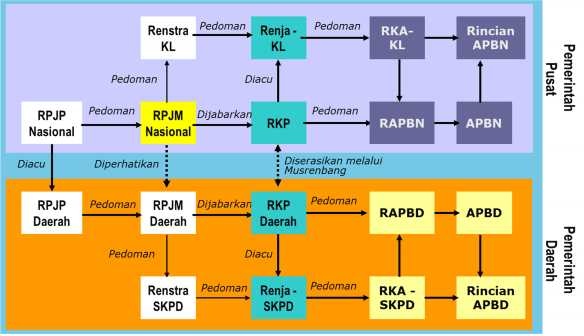 Gambar 1Keterkaitan Rencana Strategis Perangkat Daerahdengan Dokumen Perencanaan LainnyaSebagai dokumen perencanaan strategis 5 (lima) tahunan, Rencana Strategis Kecamatan Buayan Tahun 2016-2021 merupakan bagian yang tidak terpisahkan dari dokumen-dokumen perencanaan lainnya. Hubungan antara Rencana Strategis Kecamatan Buayan Tahun 2016-2021 dengan dokumen perencanaan lainnya adalah sebagai berikut.Rencana Strategis   Kecamatan Buayan Tahun   2016-2021   merupakan penjabaran dan berpedoman pada Rencana Pembangunan Jangka Menengah Daerah Kabupaten Kebumen Tahun 2016-2021;Rencana Strategis Kecamatan Buayan Tahun 2016-2021 disusun dengan memperhatikan pokok-pokok arah kebijakan dalam Rencana Pembangunan  Jangka   Menengah  Daerah   Kabupaten   Kebumen Tahun 2016-2021;Rencana Strategis Kecamatan Buayan Tahun 2016-2021 mempertimbangkan arah pembangunan kewilayahan yang telah ditetapkan sebelumnya, sebagaimana diatur dalam Peraturan Pemerintah Nomor 26 Tahun 2008 tentang Rencana Tata Ruang Wilayah Nasional, Peraturan Daerah Provinsi Jawa Tengah Nomor 6 Tahun 2010 tentang Rencana Tata Ruang Wilayah Provinsi Jawa Tengah Tahun 2009-2029 dan Peraturan  Daerah  Kabupaten  Kebumen  Nomor  23  Tahun  2012 tentang Rencana Tata Ruang Wilayah Kabupaten Kebumen 2011- 2031; Rencana Strategis  Kecamatan Buayan Tahun  2016-2021  menjadi  pedoman dalam penyusunan Rencana Kerja Tahunan Kecamatan Buayan.B.  Landasan HukumUndang-Undang Nomor 13 Tahun 1950 tentang Pembentukan Daerah Daerah Kabupaten dalam Lingkungan Propinsi Jawa Tengah ;Undang-Undang Nomor 17 Tahun 2003 tentang Keuangan Negara ( lembaran Negara Republik Indonesia Tahun 2003 Nomor 47, tambahan Lembaran Negara Republik Indonesia Nomor 4286 ) ;Undang-Undang Nomor 1 Tahun 2004 tentang Perbendaharaan Negara (Lembaran Negara Republik Indonesia Nomor Tahun 2004 Nomor 5, Tambahan Lembaran Negara Republik Indonesia Nomor 4355 ) ;Undang-Undang Nomor 10 Tahun 2004 tentang Pembentukan Peraturan Perundang-undangan (Lembaran Negara Republik Indonesia Nomor 4389) ;Undang-Undang Nomor 15 Tahun 2004 tentang Pemeriksaan Pengelolaan dan Tanggung Jawab Keuangan Negara (Lembaran Negara Republik Indonesia  Tahun 2004 Nomor 66, Tambahan Lembaran Negara Republik Indonesia Nomor 4400).Undang Undang Nomor 25 Tahun 2004 tentang Sistem Perencanaan Pembangunan Nasional (Lembaran Negara Republik Indonesia Tahun 2004 Nomor 104, Tambahan Lembaran Negara Republik Indonesia Nomor 4421) ;Undang-Undang Nomor 23 Tahun 2004 tentang Pemerintahan Daerah;Undang-Undang Nomor 33 Tahun 2004 tentang Perimbangan Keuangan antara Pemerintah Pusat dan Pemerintah Daerah (Lembaran Negara Republik Indonesia Tahun 2004 Nomor 126, Tambahan Lembaran Negara Republik Indonesia Nomor 4436);Undang-Undang Nomor 17 Tahun 2007 tentang Rencana Pembangunan Jangka Panjang Nasional Tahun 2005-2025 (Lembaran Negara Republik Indonesia Tahun 2007Nomor 33, Tambahan Lembaran Negara Republik Indonesia Nomor 4700);Peraturan Pemerintah Nomor 32 Tahun 1950 tentang Penetapan Mulai berlakunya Undang-Undang Nomor 13 Tahun 1950;Peraturan Pemerintah Nomor 20 Tahun 2004 tentang Rencana Kerja Pemerintah (Lembaran Negara Republik Indonesia Tahun 2004 Nomor 74, Tambahan Lembaran Negara Republik Indonesia Nomor 4405);Peraturan Pemerintah Nomor 21 Tahun 2004 tentang Penyusunan Rencana Kerja dan Anggaran Kementrian Negara/Lembaga (Lembaran Negara Republik Indonesia Tahun 2004 Nomor 75, Tambahan Lembaran Negara Republik Indonesia Nomor 4406);Peraturan Pemerintah Nomor 58 Tahun 2005 tentang Pengelolaan Keuangan Daerah (Lembaran Negara Republik Indonesia Tahun 2005 Nomor 140,Tambahan Lembaran Negara Republik Indonesia Nomor 4578);Peraturan Pemerintah Nomor 79 Tahun 2005 tentang Pedoman Pembinaan dan Pengawasan Penyelenggaraan Pemerintahan Daerah (Lembaran Negara Republik Indonesia Tahun 2005 Nomor 165, Tambahan Lembaran Negara Republik Indonesia Nomor 4593);Peraturan Pemerintah Nomor 39 Tahun 2006 tentang Tata Cara Pengendalian dan Evaluasi Pelaksanaan Rencana Pembangunan (Lembaran Negara Republik Indonesia Tahun 2006 Nomor 96, Tambahan Lembaran Negara Republik Indonesia Nomor 4663);Perturan Pemerintah Nomor 38 Tahun 2007 tentang Pembagian Urusan Pemerintahan antara Pemerintah, Pemerintah Daerah Provinsi dan Pemerintah Daerah Kabupaten/ Kota (Lembaran Negara Republik Indonesia Tahun 2007 Nomor 82, Tambahan Lembaran Negara Republik Indonesia Nomor 4737);Peraturan Presiden Nomor 1 Tahun 2007 tentang Pengesahan, Pengundangan dan Penyebarluasan Peraturan Perundang-undangan;Peraturan Presiden Nomor 18 Tahun 2007 tentang Rencana Kerja Pemerintah Tahun 2008 ;Peraturan Daerah Kabupaten Kebumen Nomor 53 Tahun 2004 tentang Partisipasi Masyuarakat dalam Proses Kebijakan Publik  (Lembaran Negara Republik Indonesia Tahun 2004 Nomor 64);Peraturan Daerah Kabupaten Kebumen Nomor 2 Tahun 2007 tentang Pokok-Pokok Pengelolaan Keuangan Daerah (Lembaran Negara Republik Indonesia Tahun 2007 Nomor 2, Tambahan Lembaran Negara Republik Indonesia Nomor 1);Peraturan Daerah Kabupaten Kebumen Nomor 11 Tahun 2008 tentang Urusan Pemerintahan yang Menjadi Kewenangan Pemerintah Daerah (Lembaran Daerah Kabupaten Kebumen Tahun 2008 Nomor 11, Tambahan Lembaran Daerah Kabupaten Kebumen Nomor 22);Peraturan Daerah Kabupaten Kebumen Nomor 15 Tahun 2008 tentang Organisasi dan Tata Kerja Kecamatan dan Kelurahan;Peraturan Daerah Kabupaten Kebumen Nomor 1 Tahun 2010 tentang Rencana Pembangunan Jangka Panjang Daerah Kabupaten Kebumen Tahun 2010-2015, Tambahan Lembaran Daerah Kabupaten Kebumen Nomor 36;24.	Peraturan Daerah Kabupaten Kebumen Nomor 6 Tahun 2016 tentang Rencana Pembangunan Jangka Menengah Daerah Kabupaten Kebumen Tahun 2016-202, Tambahan Lembaran Daerah Kabupaten Kebumen Nomor 126.C.  Maksud dan TujuanMaksud Penyusunan Rencana Strategis Kecamatan Buayan Tahun 2016 – 2021 yaitu sebagai  dokumen perencanaan pembangunan jangka menengah yang memuat indikator sasaran atau Indikator Kinerja Utama Kecamatan Buayan yang diimplementasikan ke dalam program dan kegiatan selama kurun waktu 5 tahun dalam rangka mendukung pencapaian Visi, Misi, Tujuan dan sasaran pembanguan daerah Kabupaten Kebumen Tahun 2016-2021.Adapun tujuan Penyusunan Rencana Strategis Kecamatan Buayan adalah :Merumuskan Arah, Strategi dan Kebijakan Kecamatan berdasarkan Tupoksi dan Evaluasi hasil Pembangunan 5 tahun sebelumnya serta berdasarakan kebijakan umum pembangunan daerah sebagaimana tertuang dalam Rencana Pembangunan Jangka Menengah Daerah.Merumuskan Indikator Kinerja Utama Kecamatan Buayan beserta target pencapaian selama kurun waktu 5 tahun.Merumuskan rencana program dan kegiatan pembangunan beserta target kinerja dan kerangka pendanaan selama kurun waktu 5 tahun.D. Sistematika PenulisanDokumen Rencana Strategis Kecamatan Buayan Tahun 2016-2021 terdiri dari 7 bab dengan sistematika sebagai berikut:BAB I     PENDAHULUANPada bab ini berisi latar belakang penyusunan Rencana Strategis, landasan hukum yang diacu, maksud dan tujuan penyusunan Rencana Strategis dan sistematika penulisan dokumen Rencana Strategis.BAB II    GAMBARAN PELAYANAN KECAMATAN BUAYANBab ini menguraikan Struktur Organisasi dan Tupoksi Kecamatan Buayan,   sumber   daya   yang   dimiliki   oleh   Kecamatan Buayan, serta kinerja pelayanan Kecamatan Buayan.BAB III   ISU-ISU  STRATEGIS BERDASARKAN TUGAS DAN FUNGSIBab ini dituangkan identifikasi permasalahan berdasarkan berdasarkan tupoksi, identifikasi isu-isu strategis (Lingkungan eksternal), telaah visi dan misi bupati, kemudian dilanjutkan dengan penentuan isu strategis.BAB IV   VISI, MISI, TUJUAN DAN SASARAN, STRATEGI DAN KEBIJAKANBab ini berisi Visi dan Misi Bupati dan Wakil Bupati, tujuan dan sasaran jangka menengah Kecamatan Buayan, serta perumusan strategi dan kebijakan jangka menengah Kecamtan.BAB V    RENCANA   PROGRAM   DAN   KEGIATAN,   INDIKATOR   KINERJA, PENDANAAN INDIKATIF.Menguraikan rencana program dan berapa rencana kegiatan untuk mendukung indikator sasaran yanga ada beserta kerangka pendanaan indikatifnya.BAB VI   INDIKATOR  KINERJA YANG  MENGACU PADA TUJUAN DAN SASARAN RENCANA PEMBANGUNAN JANGKA MENENGAH DAERAH.Menguraikan indikator Program yang difokuskan untuk mendukung sasaran RENCANA PEMBANGUNAN JANGKA MENENGAH DAERAH.Bab VII  PENUTUP Bab ini berisi tentang pedoman transisi dan kaidah pelaksanaan.LAMPIRANBAB IIGAMBARAN PELAYANAN KECAMATAN BUAYANStruktur Organisasi dan Tupoksi Kecamatan BuayanKecamatan Buayan, merupakan salah satu Satuan Kerja Perangkat Daerah di Kabupaten Kebumen yang mempunyai wilayah kerja di Kecamatan sebagai unsur pelaksana bidang pemerintahan, pembangunan dan kemasyarakatan. Berdasarkan Peraturan Daerah Kabupaten Kebumen Nomor 15 Tahun 2008 tentang Organisasi dan Tata Kerja Kecamatan dan Kelurahan pada Pasal 2 Susunan Organisasi Kecamatan terdiri dari:Camat;Sekretariat, membawahi : 1.Sub Bagian Perencanaan dan Keuangan; dan2.Sub Bagian Umum dan Kepegawaian.Seksi Tata Pemerintahan;Seksi Ketentraman dan Ketertiban;Seksi Pemberdayaan Masyarakat;Seksi Kesejahteraan Sosial; danKelompok Jabatan FungsionalPasal 3 pada peraturan yang sama, disebutkan bahwa Kecamatan merupakan wilayah kerja Camat sebagai Perangkat Daerah. Kecamatan dipimpin oleh Camat dan berkedudukan di bawah dan bertanggung jawab kepada Bupati melalui Sekretaris Daerah. Selanjutnya disebutkan pada Pasal 4 ayat (1) Camat mempunyai tugas pokok melaksanakan kewenangan pemerintahan yang dilimpahkan oleh Bupati untuk menangani sebagian urusan otonomi daerah. Kemudian Pasal 4 ayat ayat (2), Camat juga menyelenggarakan tugas umum pemerintahan, meliputi:mengkoordinasikan kegiatan pemberdayaan masyarakat;mengkoordinasikan upaya penyelenggaraan ketentraman dan ketertiban umum;mengkoordinasikan penerapan dan penegakan peraturan perundang-undangan;mengkoordinasikan pemeliharaan prasarana dan fasilitas pelayanan umum;mengkoordinasikan penyelenggaraan kegiatan pemerintahan di tingkat kecamatan;mengkoordinasikan pelaksanaan kegiatan pembinaan ideologi negara dan kesatuan bangsa;membina penyelenggaraan pemerintahan Desa dan/atau Kelurahan; danmelaksanakan pelayanan masyarakat yang menjadi ruang lingkup tugasnya dan/atau yang belum dapat dilaksanakanPemerintah Desa  atau Kelurahan.Gambar 2.1 Bagan Struktur Organisasi dan Tatalaksana Kecamatan BuayanBerdasarkan bagan pada gambar 2.1 diatas, maka dapat dijelaskan tugas pokok dan fungsi Camat Buayan sampai pada tingkat Sekretariat/Bidang di Kecamatan Buayan atau tingkat Seksi di Kecamatan Buayan sebagai berikut:Camat;Camat sebagai pelaksana Pemerintah Daerah di Tingkat Kecamatan mempunyai tugas melaksanakan kewenangan pemerintah yang dilimpahkan Bupati dan tugas pemerintahan lainnya.Sekretariat KecamatanSekretariat mempunyai tugas untuk melaksanakan penyusunan rencana, pengendalian,evaluasi pelaksanaan tugas Seksi-seksi, pelaksanaan urusan penelitian dan pengembangankebijakan program, pembinaan administrasi dan pemberian pelayanan teknis danadministrasi di bidang umum, kepegawaian, perencanaan dan keuangan kepada semua unsur dalam lingkungan satuan organisasi Kecamatan.Untuk melaksanakan tugasnya, Sekretariat mempunyai fungsi, antara lain :pelaksanaan koordinasi penyusunan pendataan rencana dan program kegiatan, pelaporan serta pembinaan organisasi dan tata laksana;pelaksanaan pengelolaan administrasi keuangan;pelaksanaan pengelolaan administrasi kepegawaian;pelaksanaan urusan surat menyurat, kearsipan, perpustakaan, rumah tangga danperlengkapan;penyusunan rencana, pengendalian dan evaluasi pelaksanaan tugas Seksi-seksi;pelaksanaan perencanaan kegiatan pelayanan kepada masyarakat di kecamatan;pelaksanaan percepatan pencapaian standar pelayanan minimal di wilayahnya;pembinaan dan pengawasan terhadap pelaksanaan pelayanan kepada mayarakat dikecamatan;koordinasi dengan satuan kerja Perangkat Daerah dan/atau instansi vertikal yang tugasdan fungsinya di bidang pemeliharaan prasarana dan fasilitas pelayanan umum;koordinasi dengan pihak swasta dalam pelaksanaan pemeliharaan prasarana dan fasilitaspelayanan umum;pelaporan pelaksanaan pemeliharaan prasarana dan fasilitas pelayanan umum di wilayahkecamatan;pelaksanaan evaluasi dan pelaporan pelaksanaan kegiatan kepada Bupati; danpelaksanaan tugas lain yang diberikan oleh Camat sesuai tugas dan fungsinya.Dalam menjalankan tugasnya dibantu oleh 2 (dua) sub bagian antara lain:Sub Bagian Perencanaan dan KeuanganSub Bagian Perencanaan dan Keuangan mempunyai tugas untuk melaksanakan urusan, pendataan perencanaan program dan kegiatan, evaluasi dan pelaporan serta melaksanakan urusan keuangan meliputi akuntansi, penerimaan kas, pengeluaran kas, pembukuan dan pelaporan.Sub Bagian Umum dan KepegawaianSub Bagian Umum dan Kepegawaian mempunyai tugas untuk melaksanakan urusan surat menyurat, kearsipan, perpustakaan, perlengkapan dan rumah tangga, pembinaan organisasi dan tata laksana, penyiapan bahan penyusunan rencana percepatan pencapaian standar pelayanan minimal di wilayahnya serta pembinaan dan pengawasan terhadap pelaksanaan pelayanan kepada masyarakat di Kecamatan.3.    Seksi Tata PemerintahanSeksi Tata Pemerintahan mempunyai tugas untuk melakukan urusan pemerintahan dan pembinaan pemerintahan Desa/Kelurahan.Untuk  melaksanakan tugas  pokoknya, Seksi  Tata  Pemerintahan mempunyai fungsi:pelaksanaan   penyiapan   bahan   penyusunan   rencana   dan program kegiatan bidang pemerintahan;penyusunan     program,     pembinaan,     penyelenggaraan pemerintahan desa/kelurahan;fasilitasi pelaksanaan tugas-tugas di bidang keagrariaan sesuai dengan	ketentuan    peraturan    perundang-undangan   yang berlaku;pelayanan  pembuatan  Kartu  Tanda  Penduduk  dan   Kartu Keluarga;pelaksanaan upaya kelancaran pemasukan setiap pendapatan daerah yang bersumber dari wilayah kerjanya;pelaksanaan koordinasi dengan satuan kerja Perangkat Daerah dan	instansi  vertikal  di   bidang  penyelenggaraan  kegiatan pemerintahan;pelaksanaan koordinasi dan sinkronisasi perencanaan dengan satuan kerja Perangkat Daerah dan instansi vertikal di bidang penyelenggaraan kegiatan pemerintahan;pelaksanaan evaluasi dan pelaporan penyelenggaraan kegiatan pemerintahan desa/kelurahan di tingkat kecamatan;pelaporan        penyelenggaraan       kegiatan        pemerintahan desa/kelurahan di tingkat Kecamatan;penyusunan   program,   penyelenggaraan,   pembinaan   serta inventarisasi	sumber-sumber    pandapatan    dan    kekayaan desa/kelurahan;pelaksanaan   pembinaan   dan   pengawasan,   pemberian bimbingan,  supervisi,  fasilitasi  dan  konsultasi  pelaksanaan tertib administrasi pemerintahan Desa dan/atau Kelurahan;pembinaan dan pengawasan terhadap Kepala Desa dan/atau Kelurahan beserta Perangkat Desa dan/atau Kelurahan;pelaksanaan evaluasi penyelenggaraan tata pemerintahan Desa dan/atau Kelurahan di tingkat Kecamatan; danpelaksanaan tugas lain yang diberikan oleh Camat sesuai tugas dan fungsinya.Seksi Ketenteraman dan KetertibanSeksi   Ketentraman   dan   Ketertiban   mempunyai   tugas   untuk melakukan pembinaan ketentraman dan ketertiban wilayah.  Untuk melaksanakan tugasnya, Seksi Ketentraman dan Ketertiban mempunyai fungsi:penyiapan bahan penyusunan rencana dan program kegiatan bidang ketentraman dan ketertiban wilayah;penyusunan program dan pembinaan umum dalam rangka pemantapan kesadaran masyarakat dalam berbangsa dan bernegara berdasarkan Pancasila dan  Undang-Undang Dasar1945;penyiapan  bahan  pelaksanaan  kegiatan  pembinaan  ideologi negara dan kesatuan bangsa serta sosial politik;penyiapan dan pelaksanaan pendataan yang diperlukan dalam penyelenggaraan Pemilu;pemberian   rekomendasi   perizinan   sesuai    prosedur   dan tanggungjawabnya;penyusunan  program  dan  penyelenggaraan pembinaan  Polisi Pamong Praja dan perlindungan masyarakat di tingkat desa/kelurahan;fasilitasi  pelaksanaan  kegiatan  pengamanan  akibat  bencana alam dan bencana lainnya;peningkatan kesadaran masyarakat dalam upaya terlaksananya supremasi hukum dalam ilayah kerjanya;pelaksanaan koordinasi dengan Kepolisian Negara Reublik Indonesia dan / atau Tentara Nasional Indonesia;pelaksanaan koordinasi dengan pemuka agama yang berada di wilayah kerjanya untuk  mewujudkan ketentraman dan ketertiban umum masyarakat;pelaporan pelaksanaan pembinaan ketentraman dan ketertiban;pelaksanaan koordinasi dengan satuan kerja Perangkat Daerah yang	tugas  dan  fungsinya  di  bidang  penegakan  peraturan perundang-undangan dan/atau Kepolisian Negara Republik Indonesia;pelaporan  pelaksanaan  penerapan  dan  penegakan  peraturan perundang-undangan di wilayahnya; danpelaksanaan tugas lain yang diberikan oleh Camat sesuai tugas dan fungsinya.5.    Seksi Pemberdayaan MasyarakatSeksi Pemberdayaan Masyarakat mempunyai tugas untuk mengkoordinasikan  perencanaan,  pelaksanaan,  monitoring, evaluasi dan pelaporan di bidang pemberdayaan masyarakat.Untuk melaksanakan tugasnya, Seksi Pemberdayaan Masyarakat mempunyai fungsi:penyiapan bahan penyusunan rencana dan program kegiatan bidang pemberdayaan masyarakat;koordinasi pelaksanaan program pemberdayaan masyarakat;pelaksanaan monitoring, evaluasi  dan  pelaporan  pelaksanaan kegiatan bidang pemberdayaan masyarakat;koordinasi dan fasilitasi pelaksanaan musyawarah perencanaan pembangunan lingkup kecamatan;peningkatan partisipasi masyarakat dan pihak-pihak lain untuk meningkatkan kesejahteraan masyarakat;  pelaksanaan pembinaan dan pengawasan terhadap keseluruhan unit kerja baik pemerintah maupun swasta yang mempunyai program	kerja  dan  kegiatan  pemberdayaan  masyarakat  di wilayah kerja Kecamatan;pelaksanaan evaluasi terhadap berbagai kegiatan pemberdayaan dan pembangunan masyarakat di wilayah Kecamatan baik yang dilakukan oleh unit kerja pemerintah maupun swasta;koordinasi pembinaan lingkungan hidup, pertanian, peternakan, perikanan dan kelautan, perekonomian masyarakat desa/ kelurahan, produksi dan distribusi serta koperasi dan usaha kecil menengah; penyiapan bahan pelaporan pelaksanaan tugas pemberdayaan masyarakat di wilayah kerjanya; pelaksanaan    tugas-tugas    lain    di    bidang    pemberdayaan masyarakat sesuai dengan peraturan perundang-undangan; danpelaksanaan tugas lain yang diberikan oleh Camat sesuai tugas dan fungsinya.Seksi Kesejahteraan Sosial mempunyai tugas untuk mengkoordinasikan penyusunan rencana dan program serta melaksanakan pembinaan kesejahteraan sosial.Untuk melaksanakan tugasnya, Seksi Kesejahteraan Sosial mempunyai fungsi:a.	penyiapan bahan penyusunan rencana dan program kegiatan bidang kesejahteraan sosial;b. koordinasi dan fasilitasi pelaksanaan kegiatan pembinaan kesejahteraan sosial, pelayanan dan bantuan sosial, peranan wanita, Keluarga Berencana, pembinaan kepemudaan olah raga dan kesehatan;c.	koordinasi dan fasilitasi  pemeliharaan dan   pengembangan kehidupan masyarakat di bidang sosial budaya, agama dan kepercayaan terhadap Tuhan Yang Maha Esa;d.  penanganan bencana alam dan bencana sosial;e.	pelaksanaan   evaluasi   dan   pelaporan   pelaksanaan   tugas kesejahteraan sosial di wilayah kerjanya; danf.	pelaksanaan tugas lain yang diberikan oleh Camat sesuai tugas dan fungsinya.B. Sumberdaya Perangkat Daerah – Kecamatan BuayanSumberdaya Perangkat Daerah yang dimiliki oleh Perangkat Daerah Kecamatan Buayan  meliputi sumberdaya alam, sumber daya manusia/lingkungan dan sarana dan prasarana yang dimilikinya.Sumberdaya Alam / Lingkungan       Berdasarkan data BPS Kabupaten Kebumen (2014), secara geografis, Kecamatan Buayan memiliki luas wilayah 6.842 Ha dengan letak dari permukaan laut sekitar 10 m dengan curah hujan rata-rata 2000 – 3000 ml/tahun. Luas Wilayah Kecamatan Buayan 6.842 Ha terdiri dari Tanah Sawah 1.727 Ha dan Tanah Kering 1.277,9 Ha tanah yang di gunakan bangunan atau pekarangan 1.860,5 Ha dan tanah lain-lain 696,6 Ha. Jarak dari Pusat Ibu Kota Kabupaten Kebumen 40 Km yang di hubungkan oleh jalan Kabupaten dengan batas-batas Wilayah Kecamatan sebagai berikut :1. Sebelah Barat berbatasan dengan Kecamatan Ayah dan Rowokele2. Sebelah Timur berbatasan dengan Kecamatan Kuwarasan3. Sebelah Utara berbatasan dengan Kecamatan Sempor dan Gombong4. Sebelah Selatan Samudra Hindia Untuk lebih jelasnya dapat dilihat pada gambar Peta Administrasi Kecamatan Buayan di bawah ini.Gambar 2.1Peta Administrasi Kecamatan Buayan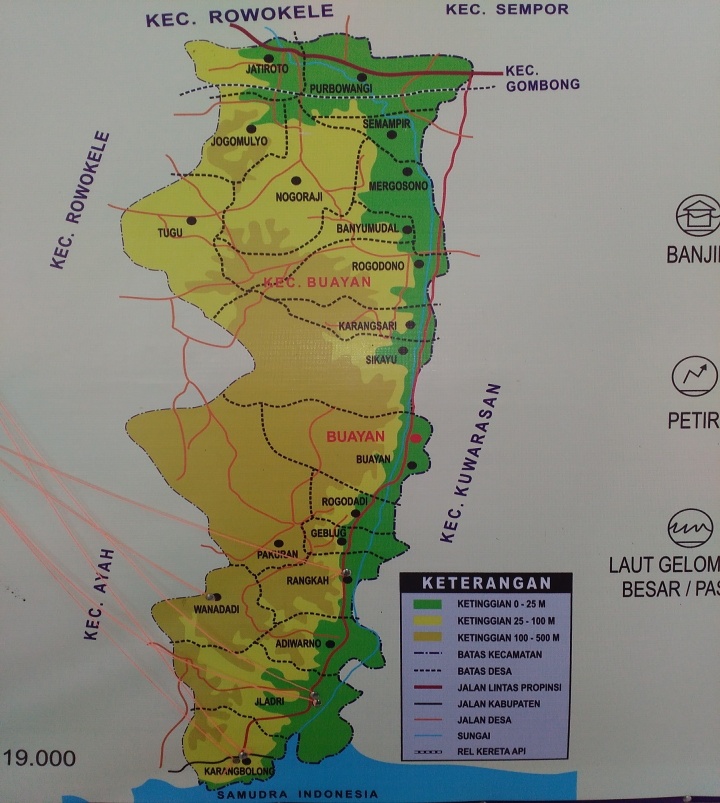 Potensi sumber daya alam yang dimiliki oleh Kecamatan Buayan      dari aspek demografi penduduk Kecamatan Buayan berjumlah ± 66.286 jiwa, terdiri dari Laki-laki berjumlah 33.755 jiwa dan Perempuan berjumlah 32.531 jiwa. Strata pendidikan penduduk Kecamatan Buayan terdiri dari Pendidikan SD 37.639  jiwa, Pendidikan setingkat SLTP berjumlah 15.387 jiwa, Pendidikan setingkat SLTA berjumlah 6.095 jiwa, Pendidikan setingkat perguruan tinggi berjumlah 615 jiwa. Sedangkan fasilitas umum untuk pelayanan kepada masyarakat yang berada di wilayah Kecamatan Buayan terdiri dari Puskesmas sebanyak 1 ( satu ) buah, Puskesmas Pembantu sebanyak 2 ( dua ) buah, Puskesmas Keliling sebanyak 1     ( satu ) buah. Untuk memenuhi kebutuhan masyarakat dibidang sembako di Kecamatan Buayan terdapat Pasar desa sebanyak 5 (lima) buah, Pasar tradisional sebanyak 2 (dua) buah. Kondisi geografis Kecamatan Buayan merupatan dataran 7 (tujuh) desa  dan pegunungan 12 ( dua belas ) desa dan 1 ( satu ) desa wilayah pesisisr, sehingga mempengaruhi perekonomian masyarakat yang beraneka ragam .Sumberdaya ManusiaSecara Kuantitas, pegawai Kecamatan Buayan berjumlah 24 orang yang terdiri dari 23 orang Pegawai Negeri Sipil dan 1 orang Non Pegawai Negeri Sipil.Secara kualitas, pegawai Kecamatan Buayan sebagian besar berpendidikan SMA yaitu 9 orang (58,33%), berpendidikan S2 sebanyak  2 orang (8,33%), S1 sebanyak 6 orang  (29,17%) dan yang berpendidikan SMP 2 orang (4,17%)dan SD 3 orang  Sedangkan untuk non PNS  yang berpendidikan S1 direkrut sebagai tenaga harian lepas ditempatkan dibagian Operator Adminduk. Pegawai yang menduduki jabatan eselon sebagian besar sudah mengikuti diklat struktural sesuai kapasitasnya. Tetapi ada juga yang belum mengikuti yaitu sebanyak 2 orang (0,25%).Secara lengkap kondisi Sumberdaya manusia yang ada di Kecamatan Buayan disajikan pada tabel 2.1Tabel 2.1 Komposisi Sumberdaya Manusia padaKecamatan Buayan 2016Berdasarkan tabel tersebut, secara kuantitas pegawai Kecamatan Buayan belum mencukupi untuk melaksanakan kinerja secara lebih baik. Apabila setiap seksi ada 3 personil, maka total kebutuhan Pegawai Negeri Sipil mestinya berjumlah 26 orang. Berarti Kecamatan Buayan masih kekurangan pegawai sejumlah 2 orang. Untuk mengatasi hal tersebut Kecamatan Buayan dalam 5 tahun mendatang agar merekrut pegawai sesuai dengan kebutuhan.Berdasarkan pendidikan sebagian besar pegawai di Kecamatan Buayan adalah SMA yaitu sebanyak 9 orang (37,5%) dari total pegawai yang ada.  Di samping itu dari 24 Karyawan yang ada kurang lebih ada 8 karyawan (33.3) tidak bisa mengoperasikan komputer secara lancar. Hal ini menyebabkan Pegawai Kecamatan Buayan dalam melaksanakan tugasnya masih kurang optimal.  Padahal saat ini dan ke depan, semua pekerjaan dituntut menggunakan komputer dan bahkan media internet sudah sangat dibutuhkan untuk memperluas pengetahuan dan wawasan.  Guna mengatasi hal ini, Kecamatan Buayan berupaya memberdayakan seluruh pegawai yang ada agar dapat menyesuaikan diri dengan menambah ketrampilan menggunakan komputer dan menambah pengetahuan dan ketrampilan melalui pengiriman diklat dan bintek terkait yang diselenggarakan oleh Pemerintah Kabupaten Kebumen.Sarana/Prasarana Yang dimilikSarana dan prasarana sangat berpengaruh terhadap kelancaran kinerja sebuah instansi di mana pelayanan tidak akan maksimal apabila sarana dan prasarana kurang memadai. Kondisi sarana dan prasarana saat ini dirasakan belum cukup memadai di samping itu banyak sarana dan prasarana yang perlu peremajaan dan tentunya perlu pemeliharaan setiap tahunnya. Untuk sementara ini kegiatan adminsitrasi sebagian besar menggunakan aplikasi dengan sistem online. Namun jaringan yang ada sering mengalami gangguan, sehingga hal ini juga menghambat kelancaran dalam menyelesaikan pekerjaan.Secara detail, kondisi sarana dan prasaran yang dimilik berdasarkan data awal tahun 2016 disajikan pada tabel 2.2Tabel 2.2. Data sumberdaya Sarana dan Prasarana Berdasarkan tabel terlihat bahwa beberapa sarana prasarana penting dalam pelayanan administrasi perkantoran dan kinerja lainnya perlu penambahan dan pemeliharaan.  Kekurangan tersebut diupayakan penambahannya melalui kegiatan pembangunan secara bertahap setiap tahunnya selama kurun waktu 5 tahun.C.	Kinerja Pelayanan Kecamatan Buayan1.	Capaian Kinerja Pelayanan Kecamatan BuayanBerdasarkan tugas pokok dan fungsi Kecamatan Buayan sebagaimana tertuang pada bab sebelumnya, gambaran pelayanan yang telah dilakukan dapat dicerminkan berdasarkan indikator kenerja sebagaimana tertuang pada Rencana Strategis periode 2011-2015. Secara total, pencapaian indikator kinerja berdasarkan tugas dan fungsi mencapai 95%. (akan lebih baik jika ditampilkan beberapa database yang terkait)Secara detail dan lengkap, data capaian indikator kinerja tersebut dapat dilihat pada tabel 2.3.Berdasarkan Tabel 2.3, rata-rata pencapaian indikator kinerja berdasarkan tugas dan fungsi sebesar 96%.  Dari 30  indikator kegiatan yang dilaksanakan, ada 24 indikator yang mencapai 100 % dari target capaian sedangkan 1 indikator rata-rata capaiannya hanya 67,6%.  Kondisi ini disebabkan oleh adanya efisiensinya penggunaan telepon dan listrik.  Kegiatan yang sudah dilaksanakan belum konsisten, jadi masih ada beberapa kegiatan dalam kurun waktu 5 tahun hanya  2  atau 3 kali pelaksanaan, Hal ini karena keterbatasan anggaran yang ada.2.	Realisasi Pendanaan Pelayanan Perangkat DaerahSetiap tahun Kecamatan  Buayan mendapatkan alokasi anggaran untuk pelaksanaan indikator kinerja yang meningkat setiap tahunnya.  Adapun secara total rata-rata penyerapan anggaran setiap tahun berkisar  diatas  97 % dengan capaian fisik 100%.  Hal ini berarti penyerapan anggaran sudah cukup baik bahkan ada efisiensi anggaran karena fisik telah tercapai 100%.  Secara lengkap, data capaian realisasi pendanaan tersebut dapat dilihat pada tabel 2.4.Tabel 2.4. Anggaran dan Realisasi Pendanaan Pelayanan Perangkat DaerahBAB III.	ISU-ISU STRATEGIS BERDASARKAN TUGAS DAN FUNGSISuatu kondisi/kejadian yang menjadi isu trategis adalah keadaan yang apabila tidak diantisipasi, akan menimbulkan kerugian yang lebih besar atau sebaliknya, dalam hal tidak dimanfaatkan, akan menghilangkan peluang untuk meningkatkan layanan kepada masyarakat dalam jangka panjang. Sebelum menentukan isu strategis perlu diidentifikasi permasalahan yang dirasakan berdasarkan capaian indikator kinerja berdasarkan tupoksi, faktor yang mempengaruhi pencapaian kinerja dan beberapa faktor lain yang mungkin berpengaruh.Identifikasi Permasalahan Berdasarkan Tugas & Fungsi Pelayanan Perangkat DaerahIdentifikasi Permasalahan Berdasarkan Tugas dan Fungsi Kecamatan Buayan.Kecamatan Buayan dalam melaksanakan tugas pokok dan fungsinya terkait pelayanan kepada masyarakat dicerminkan oleh indikator kinerja seperti : Terpenuhinya Sarana prasarana untuk pelayanan administrasi perkantoran; Bertambahnya  sarana prasarana aparatur yang memadai, Tersedianya dokumen perencanaan dan evaluasi pembangunan kecamatan, Tersedianya database kecamatan, Tersedianya dokumen perencanaan kewilayahan yang partisipatif; Prosentase desa yang menyusun dokumen Anggaran Pendapatan dan Belanja Desa yang transparan dan sesuai Rencana Kerja Pembangunan Desa; Prosentase warga yang berperan dalam politik dan Prosentase pengajuan layanan Kartu Tanda Penduduk dan perijinan yang tertangani. Secara lengkap Identifikasi permasalahan berdasarkan hal tersebut disajikan pada Tabel 3.1.Tabel 3.1. Identifikasi Permasalahan Berdasarkan Tugas dan Fungsi Perangkat DaerahBerdasarkan tabel 3.1, dapat diidentifikasi permasalahan di Kecamatan Buayan  antara lain sebagai berikut :Kuranganya kesadaran kedisiplinan dalam pemakaian dan perawatan sarpras Kurangnya kerjasama Tim dalam pelaksanaan kegiatan yang membutuhkan adanya kerja timSulitnya pencarian data yang akuratKurangnya partisipasi masyarakat dalam kegiatan kecamatan yang melibatkan masyarakatKurangnya kapasitas Sumber Daya Manusia Kecamatan dalam pendampingan desaBelum adanya Penayangan Standart Operasional Pelayanan secara transparan kepada masyarakat; Belum memadainya Sarpras untuk Pelayanan Administrasi Terpadu KecamatanIdentifikasi Isu-Isu StrategisPada era sekarang ini, teknologi berkembang sangat pesat sehingga kita juga harus mengikuti perkembangan jaman.  Beberapa isu strategis yang berupa dinamika internasional, nasional maupun provinsi harus selalu diikuti agar selalu dapat mengantisipasi hambatan-hambatan dan dapat menangkap peluang yang datang dari dunia internasional, nasional maupun provinsi serta dari berbagai informasi pengetahuan dan lain sebaginya yang dapat diakses melalui media sosial.  Beberapa faktor eksternal yang dianggap sebagai isu strategis disajikan pada tabel 3.2 berikut ini.Tabel 3.2. Identifikasi Isu-Isu Strategis (Lingkungan Eksternal)Telaah Visi, Misi dan Program Kepala DaerahFaktor yang mempengaruhi keberhasilan dalam melaksanakan tugas berdasarkan tugas pokok dan fungsi adalah adanya faktor penghambat dan faktor pendorong dalam pelayanan kepada masyarakat.  Faktor tersebut dapat mempengaruhi pencapaian visi dan misi kepala daerah.  Kecamatan mendukung pencapaian Visi Kepala Daerah yaitu “Bersama Menuju Masyarakat Kebumen yang Sejahtera, Unggul, Berdaya, Agamis dan Berkelanjutan”.  Adapun misinya ada 6 dimana Kecamatan Buayan dalam melaksanakan tugas pokok dan fungsinya mendukung misi ke 1, 2, 4 dan 6 yang dimplementasikan melalui program dan kegiatan dalam kurun waktu 2016-2021.  Pada pelaksanaan kegiatan dan program dalam rangka mencapai visi misi itulah sering terjadi beberapa permasalahan yang dipengaruhi oleh beberapa faktor  baik faktor penghambat maupun faktor pendorong yang  berupa faktor internal maupun eksternal.  Secara lebih rinci faktor-faktor yang mempengaruhi pelaksanaan program pada Kecamatan Buayan dapat dilihat pada Tabel 3.3.Tabel 3.3. Faktor Penghambat dan PendorongPelayanan Perangkat Daerah Terhadap Pencapaian Visi, Misi dan Program Kepala DaerahBerdasarkan tabel 3.3, dapat diuraikan bahwa faktor penghambat dalam pencapaian misi antara lain :Belum tercukupinya anggaran yang tersedia Pada Kecamatan Buayan sebagian besar anggaran yang tersedia pada setiap kegiatan belum tercukupi.Kurangnya pembinaan pada karangtaruna.Masalah tersebut disebabkan dana pembinaan yang ada tidak mencukupi.Kurangnya pembinaan anggota Linmas, disebabkan dana pembinaan yang ada tidak mencukupiKurangnya pemahaman masyarakat akan kegiatan-kegiatan yang ada, ini merupakan salah satu penghambat pembangunan di Kecamatan Buayan, karena masyarakat tidak banyak terlibat didalamnya.Sedangkan faktor pendorong dalam pencapaian misi antara lain :Tersedianya dana dari Pemerintah Daerah, meskipun dana tersebut sebagian besar untuk melaksanakan kegiatan belum dapat mencukupinya.Adanya sumber daya manusia yang melakukan pendataan, dengan adanya sumber daya manusia dalam melakukan pendataan penduduk miskin merupakan faktor pendorong tersusunnya data penduduk miskin di Kecamatan Buayan.Adnya wadah pemuda, adanya anggota Linmas pada setiap Desa, adanya lembaga-lembaga desa, adanya wadah perkumpulan perempuan, merupakan salah satu pendukung keberhasilan pembangunan di Kecamatan Buayan. Berdasarkan faktor penghambat dan pendorong dalam permasalahan pelayanan Kecamatan Buayan tersebut dapat ditentukan beberapa isu strategis antara lain :Penambahan Sarana/Prasarana aparatur yang memadaiOptimalisasi proses penyusunan dokumen perencanaan dan evaluasi pembangunan yang melibatkan seluruh Sumber Daya Manusia yang terkaitPenyusunan database Kecamatan Buayan secara kontinue dan uptodatePeningkatan sosialisasi kepada seluruh Desa agar pelaksanaan APBDes lebih optimalPeningkatan  pembinaan  kepada desa agar inventarisasi pembangunan desa dapat akuratBAB IV.	VISI, MISI, TUJUAN, SASARAN, STRATEGI, KEBIJAKANVisi Kecamatan Buayan mengacu pada Visi Bupati dan Wakil Bupati Kebumen yaitu “Bersama Menuju Masyarakat Kebumen yang Sejahtera, Unggul, Berdaya, Agamis dan Berkelanjutan”.  Makna yang terkandung dalam visi tersebut dijabarkan sebagai berikut:Bersama	:	bermakna bahwa dalam rangka mencapai tujuan pembangunan, seluruh komponen masyarakat dan pemerintah bergerak bersama-sama dan saling menguatkan sebagai sebuah kesatuan yang kokoh dan sinergis;Menuju	:	bermakna bahwa dalam melaksanakan pembangunan senantiasa memiliki arah dan tujuan yang jelas dan terukur;Sejahtera	:	bermakna bahwa pembangunan harus diorientasikan untuk pemenuhan kebutuhan dasar masyarakat berupa pangan, sandang, papan (perumahan), kesehatan, pendidikan dan sosial sehingga tercipta kemanusiaan yang adil dan beradab;Unggul	:	bermakna bahwa pembangunan yang dilaksanakan harus mampu mengembangkan dan menciptakan potensi daerah menjadi produk unggulan daerah yang berdaya saing tinggi;Berdaya	:	bermakna  bahwa  pembangunan   yang dilaksanakan harus mampu menciptakan  masyarakat yang memiliki  kekuatan, kemampuan dan tenaga serta memiliki solusi  terbaik dalam menyelesaikan  segala  persoalan  yang dihadapi;Agamis	:	bermakna bahwa pembangunan yang dilaksanakan harus mampu menciptakan masyarakat yang berpegang teguh pada nilai-nilai keagamaan mengedepankan potensi intelektual dan rohaniah, yang dicirikan dengan sifat-sifat keimanan, ketakwaan, keadaban, keilmuan, kegigihan dalam kebaikan, kebenaran, dan persaudaraan;Berkelanjutan 	:	bermakna bahwa seluruh pembangunan harus dilaksanakan secara komprehensif dan terintegrasi dengan baik serta memiliki keberlangsungan terus-menerus (berkesinambungan) sehingga tercipta pembangunan yang bermanfaat, berdaya guna bagi masyarakat dan berwawasan lingkungan.B.	MisiDalam rangka pencapaian visi yang telah ditetapkan dengan tetap memperhatikan kondisi dan permasalahan yang ada, tantangan ke depan, serta memperhitungkan peluang yang dimiliki, maka ditetapkan 6 (enam) misi sebagai berikut:Membangun sumberdaya manusia yang memiliki wawasan luas, tangguh serta berkemajuan melalui pendidikan dan kesehatan yang berkualitas;Peningkatan kesejahteraan dan perlindungan sosial masyarakat dengan melakukan pemerataan dan penyeimbangan pembangunan secara berkelanjutan untuk mengurangi kesenjangan ekonomi, sosial, politik dan budaya serta melakukan pembangunan yang bukan terfokus hanya pada aspek fisik saja tetapi juga aspek non fisik berupa pengembangan potensi intelektual, rohaniah, intuisi, kata hati, akal sehat, fitrah dan yang bersifat batin lainnya dalam bingkai kebersamaan dan sinergitas antar elemen masyarakat;Mengembangkan kemandirian perekonomian daerah yang bertumpu pada pengembangan potensi lokal unggulan melalui sinergi fungsi-fungsi pertanian, industri, pariwisata dan sektor lainnya, dengan penekanan pada peningkatan pendapatan masyarakat dan penciptaan lapangan kerja serta berwawasan lingkungan;Meningkatkan perekonomian daerah yang memiliki daya saing tinggi berbasis pertanian, industri, perikanan, pariwisata dan budaya melalui proses pembangunan ekonomi yang berkesinambungan dalam rangka meningkatkan kesejahteraan dan mengurangi kemiskinan;Menyediakan sarana dan prasarana pendidikan yang baik, meningkatkan nilai kualitas pendidikan serta membuka akses kesehatan yang maksimal dan terjangkau bagi seluruh lapisan masyarakat; danMemperkuat sekaligus meningkatkan tata kelola kepemerintahan yang baik dan bersih serta mampu menciptakan iklim pelayanan publik yang maksimal (Good and Clean Government) dengan jalan menciptakan kualitas pelayanan publik, sistem kelembagaan dan ketatalaksanaan pemerintah daerah yang bersih, efisien, efektif, profesional, transparan dan akuntabel, yang didukung dengan sistem pengawasan yang efektif guna menekan perilaku korupsi, kolusi serta meningkatkan pengetahuan, pemahaman dan pendalaman agama.Dari 6 misi tersebut, Kecamatan Buayan dalam menjalankan tugas dan fungsinya terkait dengan misi ke 1, 2, 4 dan 6 yang diimplementasikan ke dalam program dan kegiatan pembangunan.C.	Tujuan dan Sasaran Jangka Menengah Satuan Kerja Perangkat DaerahDalam mewujudkan visi melalui pelaksanaan misi yang telah ditetapkan tersebut di atas, diperlukan adanya kerangka yang jelas pada setiap misi, menyangkut tujuan dan sasaran yang hendak dicapai. Tujuan dan sasaran pada setiap misi yang akan dijalankan, akan memberikan arah bagi pelaksanaan program dan kegiatan serta indikator kinerja terkait pelayanan Kecamatan BuayanTujuan, sasaran, indikator sasaran daerah dan indikator program beserta target kinerja dan kerangka pendanaannya selama periode 2016-2021 pada Kecamatan Buayan dapat dilihat pada tabel 4.1Perumusan Strategi dan Kebijakan Jangka Menengah Perangkat DaerahStrategi dan arah kebijakan merupakan rumusan perencanaan untuk mencapai tujuan dan sasaran jangka menengah Perangkat Daerah.  Oleh karena itu, strategi dan arah kebijakan digunakan sebagai sarana untuk melakukan transformasi, reformasi, dan perbaikan kinerja Perangkat Daerah. Perencanaan yang baik disusun dengan mengagendakan aktivitas pembangunan dengan segala program yang mendukung dan menciptakan layanan kepada masyarakat.Salah satu poin penting dalam aktivitas tersebut adalah upaya memperbaiki kinerja, sistem manajemen, dan pemanfaatan teknologi informasi sehingga pembangunan daerah yang merata ke seluruh masyarakat dapat terwujud.Penentuan tujuan dan sasaran pembangunan daerah dalam kurun waktu lima tahun ke depan, memerlukan analisis lingkungan yang mempertimbangkan faktor internal dan eksternal. Faktor lingkungan internal terdiri atas kekuatan dan kelemahan.Sedangkan faktor lingkungan eksternal terdiri dari peluang dan ancaman. Analisis ini diperlukan sebagai media untuk memastikan pencapaian visi dan misi yang telah ditetapkan melalui penetapan tujuan (goal) dan sasaran (objective) pembangunan daerah yang ingin dicapai serta strateginya dalam kurun waktu lima tahun mendatang. Proses identifikasi analisis lingkungan ini menggunakan metode analisis SWOT dengan melibatkan seluruh komponen yang terkait dengan petugas dan fungsi Perangkat Daerah kemudian masukan masyarakat tersebut dihimpun dan dianalisis.Rumusan strategi menunjukkan keinginan yang kuat dalam menciptakan nilai,di lain pihak, strategi merupakan langkah-langkah yang berisikan program-program indikatif untuk mewujudkan Visi Misi Bupati dan Wakil Bupati. Rumusan strategi dijadikan sebagai salah satu rujukan penting dalam perencanaan pembangunan yang menjelaskan bagaimana sasaran akan dicapai dan diperjelas dengan serangkaian arah kebijakan.Hasil rumusan strategi dan arah kebijakan berdasarkan masukan dari komponen masyarakat terkait disajikan pada tabel 4.2.Tabel 4.2. Tujuan, Sasaran, Strategi, dan KebijakanBAB VRENCANA PROGRAM DAN KEGIATAN, INDIKATOR KINERJA, DAN PENDANAAN INDIKATIFRencana program Kecamatan Buayan berisi program-program untuk mencapai visi dan misi pembangunan jangka menengah maupun untuk pemenuhan layanan satuan kerja perangkat daerah dalam menyelenggarakan urusan pemerintahan daerah. Adapun pagu indikatif sebagai wujud kebutuhan pendanaan adalah jumlah dana yang tersedia untuk penyusunan program dan kegiatan tahunan. Program-program prioritas yang telah disertai kebutuhan pendanaan atau pagu indikatif selanjutnya dijadikan sebagai acuan bagi perangkat daerah dalam penyusunan rencana strategis perangkat daerah, termasuk dalam menjabarkannya ke dalam kegiatan prioritas beserta kebutuhan pendanaannya.Pencapaian target kinerja program (outcome) di masing-masing urusan sesungguhnya tidak hanya didukung oleh pendanaan yang bersumber dari Anggaran Pendapatan dan Belanja DaerahKabupaten Kebumen, tetapi juga dari sumber pendanaan lainnya (Anggaran Pendapatan dan Belanja Nasional, Anggaran Pendapatan dan Belanja Daerah Provinsi, dan sumber-sumber pendanaan lainnya). Program pembangunan daerah yang akan dilaksanakan pada Tahun 2016-2021 disusun berdasarkan Program Prioritas Bupati dan Wakil Bupati serta program pembangunan daerah dalam rangka penyelenggaraan urusan pemerintahan yang menjadi kewenangan pemerintahan daerah kabupaten.Perumusan rencana program dan kegiatan beserta indikator kinerja dan kerangka pendanaan dilakukan berdasarkan kompilasi hasil verifikasi terhadap rencana program, kegiatan, indikator kinerja, kelompok sasaran dan pendanaan indikatif berdasar urusan pemerintahan daerah. Gambaran pembagian urusan masih mengacu pada Lampiran Permendagri Nomor 13 Tahun 2006 yang telah diubah beberapa kali terakhir dengan Permendagri Nomor 21 Tahun 2011 tentang  Perubahan Kedua atas Peraturan Menteri Dalam Negeri Nomor 13 Tahun 2006 tentang Pedoman Pengelolaan Keuangan Daerah.A. 	Rencana ProgramProgram yang akan dilaksanakan dalam kurun waktu 2016-2021 Kecamatan Buayan adalah sebagai berikut :Program Pelayanan Administrasi Perkantoran;Program Peningkatan Sarana dan Prasarana;Program pengembangan data/ informasi/ statistik daerah;Program Perencanaan PembangunanProgram Peningkatan Sistem Pengawasan internal dan pengendalian pelaksanaan kebijakan KDHProgram Peningkatan Partisipasi Masyarakat Dalam membangun DesaProgram pelayanan dan rehabilitasi kesejahteraan sosial;Program peningkatan keamanan dan kenyamanan lingkungan;Program Peningkatan Peran Serta Kepemudaan;Program Pengembangan Wawasan Kebangsaan;Program Peningkatan Peran Serta dan Kesetaraan Jender Dalam PembangunanB. 	Rencana KegiatanKegiatan yang akan dilaksanakan dalam kurun waktu 2016-2021 Kecamatan Buayan adalah sebagai berikut :Penyediaan jasa surat menyurat;Penyediaan jasa komunikasi, sumber daya air dan listrik;Penyediaan jasa pemeliharaan dan perizinan kendaraan dinas/ operasional;Penyediaan jasa adminitrasi keuangan;Penyediaan jasa kebersihan kantor;Penyediaan jasa perbaikan peralatan kerja;Penyediaan alat tulis kantor;Penyediaan barang cetakan dan penggandaan;Penyediaan kompenen instalansi listrk/ penerangan bangunan kantor;Penyediaan bahan bacaan dan peraturan perundang- undangan;Penyediaan makan dan minum;Rapat-rapat koordinasi dan konsultasi dalam daerah;Rapat-rapat koordinasi dan konsultasi luar daerah;Pengadaan MebeleurPengadaan Sarana dan Prasarana Kantor;Pemeliharaan rutin/berkala gedung kantor;Pemeliharaan rutin/berkala rumah dinas;Pemeliharaan rutin /berkala mebeleurPenyusunan dan pengumpulan data/informasi kebutuhan penyusunan dokumen perencanaan;Penyusunan Database dan Profil Desa/KecamatanPenyelenggaraan Musrenbang RKPDFasilitasi Penyelenggaraan Pelayanan Adminitrasi Terpadu Kecamatan ( PATEN );Pembinaan sosial masyarakat;Fasilitasi TKP2KDes/ Kel;Fasilitasi program pembangunan;Fasilitasi ADD;Fasilitasi APBDes;Peningkatan kesadaran masyarakat akan nilai-nilai luhur budaya bangsa;Kegiatan pembinaan anggota Linmas;Pembinaan PKK;Fasilitasi pemilihan kepala desa;Secara lengkap, daftar program dan kegiatan beserta indikator kinerja dan kerangka pendanaannya dituangkan berdasarkan misi tujuan dan sasaran serta indikator kinerja daerah disajikan pada Tabel 5.1Tabel 5.1. Matrik Tujuan, Sasaran, Indikator Kinerja, Program dan Kegiatan Perangkat Daerah beserta Rencana Pendanaannya Tahun 2016-2021BAB VIINDIKATOR KINERJA YANG MENGACU PADA TUJUAN DAN SASARAN RPJMDKecamatan Buayan dalam menjalankan program dan kegiatan untuk pelayanan kepada masyarakat berdasar tugas dan fungsinya adalah dalam rangka pencapaian Visi Misi yang tertuang dalam Rencana Pembangunan Jangka Menengah Daerah  Kabupaten Kebumen Tahun 2016-2021.  Indikator Program yang tertuang dalam Renstra ini disamping untuk mendukung pencapaian visi misi tersebut juga untuk pemenuhan kebutuhan dasar penyelenggaraan pemerintah daerah.Beberapa indikator kinerja program yang terkait dengan pencapaian visi misi Bupati dan wakil Bupati tersebut secara lengkap dituangkan dalam Tabel 6.1BAB  VII.PENUTUPRencana Strategis Kecamatan Buayan Tahun 2016-2021 merupakan panduan kerja bagi Kecamatan Buayan, selama 5 (lima) tahun ke depan.  Rencana Strategis ini disusun berdasarkan kebijakan kepala daerah terpilih yang direncanakan dalam rangka mendukung pencapaian visi misi Kepala Daerah.  A.	Pedoman TransisiDalam rangka menjaga kesinambungan perencanaan pembangunan dan mengisi kekosongan acuan kerja tahun 2021 dimana periode rensana strategis ini berakhir sampai dengan tahun 2020, maka dokumen ini tetap menjadi acuan penyusunan rencana kerja tahun 2021.  Program yang akan dilaksanakan tahun 2021 adalah program transisi karena program tersebut adalah program sementara sebelum ditetapkannya rencana strategis yang baru yang merupakan penjabaran dari visi misi dan program Kepala Daerah Periode Tahun 2021-2025.  Program transisi ini tetap mengacu pada prioritas pembangunan daerah yang tertuang dalam Rencana Pembangunan Jangka Menengah Daerah Kabupaten Kebumen Tahun 2016-2021 dan Rencana Pembangunan Jangka Panjang Kabupaten Kebumen Tahun 2005-2025 tahun ke empat.B.	Kaidah PelaksanaanRencana Strategis Kecamatan Buayan Tahun 2016-2021 merupakan pedoman dalam menyusun Rencana Kerja Kecamatan Buayan selama kurun waktu Tahun 2016 sampai dengan Tahun 2021.  Oleh karena itu perlu ditetapkan kaidah-kaidah pelaksanaan sebagai berikut :Kecamatan Buayan berkewajiban melaksanakan program-program dalam rencana strategis dan Rencana Pembangunan Jangka Menengah Daerah Tahun 2016-2021 dengan sebaik-baiknya;Kecamatan Buayan berkewajiban menyusun rencana kerja sesuai tugas dan fungsi berpedoman pada rencana strategis dan Rencana Pembangunan Jangka Menengah Daerah Kabupaten Kebumen Tahun 2016-2021;Dalam rangka meningkatkan efektivitas pelaksanaan rencana strategis, Kecamatan Buayan diwajibkan menjabarkan rencana strategis ini ke dalam rencana kerja tahunan;Rencana strategis Kecamatan Buayan Tahun 2016-2021 merupakan indikator dalam proses evaluasi laporan pelaksanaan atas kinerja lima tahunan, sehingga dapat meminimalisisr pelaksanaan kegiatan yang menyimpang dari visi misi Bupati dan Wakil Bupati Tahun 2016-2021 sesuai tugas pokok dan fungsi Kecamatan BuayanBuayan,                      2016CAMAT BUAYANSUPOYO, S.SosNIP. 19610925 198803 1 005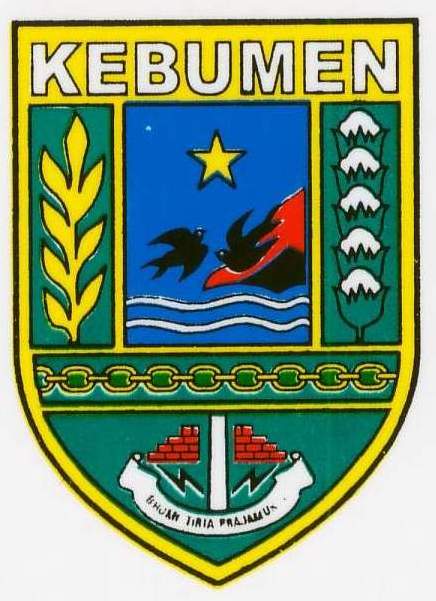 RENCANA STRATEGIS KECAMATAN BUAYAN KABUPATEN KEBUMENTAHUN 2016-2021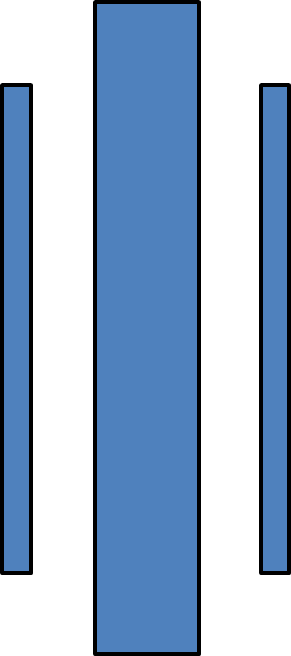 PEMERINTAH KABUPATEN KEBUMENKECAMATAN BUAYANTAHUN 2015BERITA ACARAhasil kesepakatan FORUM PERANGKAT DAERAH/konsultasi publik PENYUSUNAN RENCANA STRATEGIS Dinas/Kecamatan ...................................kabupaten kebumen tahun 2016-2021Pada hari .......... tanggal ......... sampai dengan hari ……………. tanggal bulan ...............tahun …………telah diselenggarakan forum PERANGKAT DAERAH Penyusunan Rencana Strategis PERANGKAT DAERAH ............ yang dihadiri oleh para pemangku kepentingan sebagaimana daftar hadir peserta yang tercantum dalam LAMPIRAN I berita acara ini. Setelah memperhatikan, mendengar, dan mempertimbangkan:Pemaparan materi............................ (disesuaikan dengan materi dan nama pejabat yang menyampaikan) Tanggapan dan saran dari seluruh peserta forum PERANGKAT DAERAH terhadap materi yang dipaparkan oleh masing-masing ketua kelompok diskusi sebagaimana telah dirangkum menjadi hasil keputusan kelompok diskusi, maka pada:Hari dan Tanggal 	: 	....................................................................J a m 	: 	....................................................................Tempat 	: 	....................................................................forum PERANGKAT DAERAH Provinsi/Kabupaten/Kota*) …..... :MENYEPAKATIKESATU	:	Isu strategis (pelayanan) PERANGKAT DAERAH, tujuan dan sasaran, strategi dan kebijakan pelayanan rancangan Rencana Strategis PERANGKAT DAERAH............ provinsi/kabupaten/kota*)... ...Tahun .... - .... sebagaimana tercantum dalam LAMPIRAN II berita acara ini (sebagaimana tabel 4.3)KEDUA	:	Rencana program dan kegiatan prioritas PERANGKAT DAERAH............ provinsi/kabupaten/kota*) ... Tahun .... - .... yang disertai dengan target dan kebutuhan pendanaan sebagaimana tercantum dalam LAMPIRAN III berita acara ini (SEBAGAIMANA Tabel 5)KETIGA	:	Indikator kinerja PERANGKAT DAERAH yang mengacu pada tujuan dan sasaran RENCANA PEMBANGUNAN JANGKA MENENGAH DAERAH sebagaimana tercantum dalam LAMPIRAN IV berita acara ini (sebagaimana Tabel 6)KEEMPAT	:	Berita acara ini beserta lampiran sebagaimana dimaksud pada diktum KEEMPAT dijadikan sebagai bahan penyempurnaan rancangan Rencana Strategis PERANGKAT DAERAH....... Provinsi/Kabupaten/Kota*) .. .......  Tahun .....-.....Demikian berita acara ini dibuat dan disahkan untuk digunakan sebagaimana mestinya.…........................................, tanggal …...................................Catatan:*) coret yang tidak perluFormat Daftar Hadir Peserta Forum PDDaftar Hadir Peserta Forum PD...........Kabupaten .......………………Tanggal		: .................. Tempat		: ..................A.Latar Belakang6.Seksi Kesejahteraan SosialEselonBERDASAR GOLBERDASAR GOLBERDASAR GOLBERDASAR GOLBERDASAR GOLBERDASAR GOLBERDASAR PENDIDIKANBERDASAR PENDIDIKANBERDASAR PENDIDIKANBERDASAR PENDIDIKANBERDASAR PENDIDIKANBERDASAR PENDIDIKANDIKLAT YANG DIIKUTIDIKLAT YANG DIIKUTIDIKLAT YANG DIIKUTIEselonIVIIIIIINON PNSJMLS2S1SMASMPSDJMLSTRUKTURALFUNGSIONALJMLESELON III2----2-2---22-2ESELON IV-6---6231--64-4STAF654-15-282315---THL----111---1---JML21254242892324---% dari Jml Peg.8,3350,020,8316,64,161008,3333,337,58,312,510075-75JENIS SARPRASKONDISIKONDISIKONDISIKONDISIKONDISIKONDISIKONDISIKEBUT.JANGKA 5 TAHUNPERLU PENAMBAHANPERLU PEMELIHARAANJENIS SARPRASBAIKBAIKRUSAK RINGANRUSAK RINGANRUSAK BERATJMLJMLKEBUT.JANGKA 5 TAHUNPERLU PENAMBAHANPERLU PEMELIHARAANGEDUNG55Bangunan Gedung KantorBangunan Gedung Kantor111111Bangunan Gedung Pertemuan /Pendopo Kecamatan11111-1Bangunan Gedung PKK--11111Bangunan Gedung Tempat Ibadah------11-Rumah Dinas Camat11111-KENDARAAN3232Mobil Dinas/Operasional Camat11111-1Sepeda motor untuk kantor 66177711Sepeda motor untuk Kades202020202020SARPRAS ELEKTRONIKElectric Generation Set111111Printer777710310Komputer PC2222424ENIS SARPRASKONDISIKONDISIKONDISIKONDISIKONDISIKONDISIKONDISIKEBUT.JANGKA 5 TAHUNPERLU PENAMBAHANPERLU PEMELIHARAANENIS SARPRASBAIKBAIKRUSAK RINGANRUSAK RINGANRUSAK BERATJMLJMLKEBUT.JANGKA 5 TAHUNPERLU PENAMBAHANPERLU PEMELIHARAANENIS SARPRASKEBUT.JANGKA 5 TAHUNPERLU PENAMBAHANPERLU PEMELIHARAANLaptop888810210Camera Eleckronic111111Mesin Ketik Electric111111TV Warna LCD  32 “1111212LCD111111AC2222626Pesawat telepon 1111SSB111111Kipas Angin1111321Soundsystem223355616Microphone33355Jaringan listrik daya 5500 W111111Sarpras KantorMesin Ketik Manual2222424Lemari Besi2222868Rak kayu222222Filling Besi3333636Papan Pengumuman/informasi222222Papan Tulis111111Lemari Kayu22335555Kursi Kayu886614141414Meja Rapat6666828Meja Tulis992211111464Meja Resepsionis333333Kursi Tamu222222Kursi Putar2222868Kursi Plastik1501502517517520050200Meja Pejabat Eselon III, IV4444848Kursi Pelayanan666666Kursi Dereta 4 stainless222222Kotak saran111111Lemari etalase222222Tempat Surat  Kabar111111TABEL 2.3.  Review Pencapaian Kinerja pelayanan Perangkat Daerah Kecamatan BuayanTABEL 2.3.  Review Pencapaian Kinerja pelayanan Perangkat Daerah Kecamatan BuayanTABEL 2.3.  Review Pencapaian Kinerja pelayanan Perangkat Daerah Kecamatan BuayanTABEL 2.3.  Review Pencapaian Kinerja pelayanan Perangkat Daerah Kecamatan BuayanTABEL 2.3.  Review Pencapaian Kinerja pelayanan Perangkat Daerah Kecamatan BuayanTABEL 2.3.  Review Pencapaian Kinerja pelayanan Perangkat Daerah Kecamatan BuayanTABEL 2.3.  Review Pencapaian Kinerja pelayanan Perangkat Daerah Kecamatan BuayanTABEL 2.3.  Review Pencapaian Kinerja pelayanan Perangkat Daerah Kecamatan BuayanTABEL 2.3.  Review Pencapaian Kinerja pelayanan Perangkat Daerah Kecamatan BuayanTABEL 2.3.  Review Pencapaian Kinerja pelayanan Perangkat Daerah Kecamatan BuayanTABEL 2.3.  Review Pencapaian Kinerja pelayanan Perangkat Daerah Kecamatan BuayanTABEL 2.3.  Review Pencapaian Kinerja pelayanan Perangkat Daerah Kecamatan BuayanTABEL 2.3.  Review Pencapaian Kinerja pelayanan Perangkat Daerah Kecamatan BuayanTABEL 2.3.  Review Pencapaian Kinerja pelayanan Perangkat Daerah Kecamatan BuayanTABEL 2.3.  Review Pencapaian Kinerja pelayanan Perangkat Daerah Kecamatan BuayanTABEL 2.3.  Review Pencapaian Kinerja pelayanan Perangkat Daerah Kecamatan BuayanTABEL 2.3.  Review Pencapaian Kinerja pelayanan Perangkat Daerah Kecamatan BuayanTABEL 2.3.  Review Pencapaian Kinerja pelayanan Perangkat Daerah Kecamatan BuayanTABEL 2.3.  Review Pencapaian Kinerja pelayanan Perangkat Daerah Kecamatan BuayanTABEL 2.3.  Review Pencapaian Kinerja pelayanan Perangkat Daerah Kecamatan BuayanTABEL 2.3.  Review Pencapaian Kinerja pelayanan Perangkat Daerah Kecamatan BuayanTABEL 2.3.  Review Pencapaian Kinerja pelayanan Perangkat Daerah Kecamatan BuayanTABEL 2.3.  Review Pencapaian Kinerja pelayanan Perangkat Daerah Kecamatan BuayanTABEL 2.3.  Review Pencapaian Kinerja pelayanan Perangkat Daerah Kecamatan BuayanTABEL 2.3.  Review Pencapaian Kinerja pelayanan Perangkat Daerah Kecamatan BuayanTABEL 2.3.  Review Pencapaian Kinerja pelayanan Perangkat Daerah Kecamatan BuayanTABEL 2.3.  Review Pencapaian Kinerja pelayanan Perangkat Daerah Kecamatan BuayanTABEL 2.3.  Review Pencapaian Kinerja pelayanan Perangkat Daerah Kecamatan BuayanTABEL 2.3.  Review Pencapaian Kinerja pelayanan Perangkat Daerah Kecamatan BuayanTABEL 2.3.  Review Pencapaian Kinerja pelayanan Perangkat Daerah Kecamatan BuayanTABEL 2.3.  Review Pencapaian Kinerja pelayanan Perangkat Daerah Kecamatan BuayanTABEL 2.3.  Review Pencapaian Kinerja pelayanan Perangkat Daerah Kecamatan BuayanTABEL 2.3.  Review Pencapaian Kinerja pelayanan Perangkat Daerah Kecamatan BuayanTABEL 2.3.  Review Pencapaian Kinerja pelayanan Perangkat Daerah Kecamatan BuayanTABEL 2.3.  Review Pencapaian Kinerja pelayanan Perangkat Daerah Kecamatan BuayanTABEL 2.3.  Review Pencapaian Kinerja pelayanan Perangkat Daerah Kecamatan BuayanTABEL 2.3.  Review Pencapaian Kinerja pelayanan Perangkat Daerah Kecamatan BuayanTABEL 2.3.  Review Pencapaian Kinerja pelayanan Perangkat Daerah Kecamatan BuayanTABEL 2.3.  Review Pencapaian Kinerja pelayanan Perangkat Daerah Kecamatan BuayanTABEL 2.3.  Review Pencapaian Kinerja pelayanan Perangkat Daerah Kecamatan BuayanNOIndikator Kinerja sesuai Tugas dan Fungsi Perangkat Daerah*Indikator Kinerja sesuai Tugas dan Fungsi Perangkat Daerah*Target SPMTarget SPMTarget IKKTarget Indikator LainnyaTarget Indikator LainnyaTarget Rencana Strategis Perangkat Daerah Tahun ke-Target Rencana Strategis Perangkat Daerah Tahun ke-Target Rencana Strategis Perangkat Daerah Tahun ke-Target Rencana Strategis Perangkat Daerah Tahun ke-Target Rencana Strategis Perangkat Daerah Tahun ke-Target Rencana Strategis Perangkat Daerah Tahun ke-Target Rencana Strategis Perangkat Daerah Tahun ke-Target Rencana Strategis Perangkat Daerah Tahun ke-Target Rencana Strategis Perangkat Daerah Tahun ke-Target Rencana Strategis Perangkat Daerah Tahun ke-Target Rencana Strategis Perangkat Daerah Tahun ke-Target Rencana Strategis Perangkat Daerah Tahun ke-Realisasi Capaian Tahun ke-Realisasi Capaian Tahun ke-Realisasi Capaian Tahun ke-Realisasi Capaian Tahun ke-Realisasi Capaian Tahun ke-Realisasi Capaian Tahun ke-Realisasi Capaian Tahun ke-Realisasi Capaian Tahun ke-Rasio Capaian pada Tahun ke-Rasio Capaian pada Tahun ke-Rasio Capaian pada Tahun ke-Rasio Capaian pada Tahun ke-Rasio Capaian pada Tahun ke-Rasio Capaian pada Tahun ke-Rasio Capaian pada Tahun ke-Rasio Capaian pada Tahun ke-Rasio Capaian pada Tahun ke-Rasio Capaian pada Tahun ke-NOIndikator Kinerja sesuai Tugas dan Fungsi Perangkat Daerah*Indikator Kinerja sesuai Tugas dan Fungsi Perangkat Daerah*Target SPMTarget SPMTarget IKKTarget Indikator LainnyaTarget Indikator Lainnya201120112012201220132013201420142015201520152015201120112012201220132014201520152011201120112012201320132014201420152015 a  a  b  b  c  c  d  d  e  e  e  e  f  f  g  g  h  i  j  j f/af/af/ag/bh/ch/ci/di/dj/ej/e1Tersedianya perangko, dan meteraiTersedianya perangko, dan meterai60601212121212121212121212121212121212121212100%100%100%100%100%100%100%100%100%100%2Tersedianya sarana komunikasi SDA dan listrikTersedianya sarana komunikasi SDA dan listrik6060121212121212121212121212121212121212121277%77%77%44,%57%57%76%76%84%84%3Terpeliharanya kendaraan dinasTerpeliharanya kendaraan dinas363677777777777777777777100%100%100%100%100%100%100%100%100%100%4Terlaksananya kegiatan Perangkat Daerah yang direncanakanTerlaksananya kegiatan Perangkat Daerah yang direncanakan60601212121212121212121212121212121212121212100%100%100%100%100%100%100%100%100%100%5Terwujudnya kantor yang bersih indah & nyamanTerwujudnya kantor yang bersih indah & nyaman60601212121212121212121212121212121212121212100%100%100%100%100%100%100%100%100%100%6Tersedianya perbaikan peralatan kerja Tersedianya perbaikan peralatan kerja 303066666666666666666666100%100%100%100%100%100%100%100%100%100%7Tersedianya ATKTersedianya ATK60601212121212121212121212121212121212121212100%100%100%100%100%100%100%100%100%100%8Terpenuhinya kbthn fotocopyTerpenuhinya kbthn fotocopy60601212121212121212121212121212121212121212100%100%100%100%100%100%100%100%100%100%9Tesedianya penerangan & instalasi listrkTesedianya penerangan & instalasi listrk60601212121212121212121212121212121212121212100%100%100%100%100%100%100%100%100%100%10Tersedanya bahan bacaanTersedanya bahan bacaan60601212121212121212121212121212121212121212100%100%100%100%100%100%100%100%100%100%11Tersalunya informasi dinas dengan cepatTersalunya informasi dinas dengan cepat60601212121212121212121212121212121212121212100%100%100%100%100%100%100%100%100%100%12Lancarnya konsultasi, kordinsi & pelaporanLancarnya konsultasi, kordinsi & pelaporan60601212121212121212121212121212121212121212100%100%100%92%100%100%100%100%87%87%13Tersusunnya database dan profil desa/Kecamatan yang updateTersusunnya database dan profil desa/Kecamatan yang update6611111111111111111111100%100%100%100%100%100%100%100%100%100%14Tersusunnya dokumen perencanaan KecamatanTersusunnya dokumen perencanaan Kecamatan110000000011110000001100000000100%100%15Terfasilitasinya kegiatan penanggulangan kemiskinanTerfasilitasinya kegiatan penanggulangan kemiskinan110000000011110000001100000000100%100%NOIndikator Kinerja sesuai Tugas dan Fungsi Perangkat Daerah*Indikator Kinerja sesuai Tugas dan Fungsi Perangkat Daerah*Target SPMTarget SPMTarget IKKTarget Indikator LainnyaTarget Indikator LainnyaTarget Rencana Strategis Perangkat Daerah Tahun ke-Target Rencana Strategis Perangkat Daerah Tahun ke-Target Rencana Strategis Perangkat Daerah Tahun ke-Target Rencana Strategis Perangkat Daerah Tahun ke-Target Rencana Strategis Perangkat Daerah Tahun ke-Target Rencana Strategis Perangkat Daerah Tahun ke-Target Rencana Strategis Perangkat Daerah Tahun ke-Target Rencana Strategis Perangkat Daerah Tahun ke-Target Rencana Strategis Perangkat Daerah Tahun ke-Target Rencana Strategis Perangkat Daerah Tahun ke-Target Rencana Strategis Perangkat Daerah Tahun ke-Target Rencana Strategis Perangkat Daerah Tahun ke-Realisasi Capaian Tahun ke-Realisasi Capaian Tahun ke-Realisasi Capaian Tahun ke-Realisasi Capaian Tahun ke-Realisasi Capaian Tahun ke-Realisasi Capaian Tahun ke-Realisasi Capaian Tahun ke-Realisasi Capaian Tahun ke-Rasio Capaian pada Tahun ke-Rasio Capaian pada Tahun ke-Rasio Capaian pada Tahun ke-Rasio Capaian pada Tahun ke-Rasio Capaian pada Tahun ke-Rasio Capaian pada Tahun ke-Rasio Capaian pada Tahun ke-Rasio Capaian pada Tahun ke-Rasio Capaian pada Tahun ke-Rasio Capaian pada Tahun ke-20112011201220122013201320142014201520152015201520112011201220122013201420152015201120112011201220132013201420142015201516Terselenggaranya Musrenbangcam dan Tersusunnya RKPTerselenggaranya Musrenbangcam dan Tersusunnya RKP50501010101010101010101010101010101010101010100%100%100%100%100%100%100%100%100%100%17Terselenggaranya Rakor dan Tersusunnya Dokumen Proyek Masuk Desa ( dokumen )Terselenggaranya Rakor dan Tersusunnya Dokumen Proyek Masuk Desa ( dokumen )5511111111111111111111100%100%100%100%100%100%100%100%100%100%18Tersedianya peralatan gedung kantor (paket)Tersedianya peralatan gedung kantor (paket)5511001111111111001100100%100%100%0100%100%100%100%100%100%19Tersedianya sarpras kantor (paket)Tersedianya sarpras kantor (paket)5511111111111100001111100%100%100%100%100%100%100%100%100%100%20Terpeliharanya peralatan gedung kantorTerpeliharanya peralatan gedung kantor33000011111111000000000000100%100%100%100%100%100%21Terpeliharanya Gedung KantorTerpeliharanya Gedung Kantor5511111111111111111111100%100%100%100%100%100%100%100%100%100%22Terpeliharanya Rumah Dinas CamatTerpeliharanya Rumah Dinas Camat4400111111111100111111000100%100%100%100%100%100%100%23Terpeliharanya mebeleur kantorTerpeliharanya mebeleur kantor3300111100111100111011000100%100%100%00100%100%24Terwujudnya keamanan dan kenyaman LingkunganTerwujudnya keamanan dan kenyaman Lingkungan1111000000000011000000100%100%100%000000025Terselenggarakannya kegiatan Pemilihan Kepala Desa dengan aman dan lancarTerselenggarakannya kegiatan Pemilihan Kepala Desa dengan aman dan lancar1717000017170000000000170000000100%100%000026Terbinanya organisasi pemuda di Kecamatan BuayanTerbinanya organisasi pemuda di Kecamatan Buayan2211000011000011000100100%100%100%000100%100%0027Terselenggarakannya kegiatan  pembinaan PKKTerselenggarakannya kegiatan  pembinaan PKK8080002020202020202020202000202020202020000100%100%100%100%100%100%100%NOIndikator Kinerja sesuai Tugas dan Fungsi Perangkat Daerah*Indikator Kinerja sesuai Tugas dan Fungsi Perangkat Daerah*Target SPMTarget SPMTarget IKKTarget Indikator LainnyaTarget Indikator LainnyaTarget Rencana Strategis Perangkat Daerah Tahun ke-Target Rencana Strategis Perangkat Daerah Tahun ke-Target Rencana Strategis Perangkat Daerah Tahun ke-Target Rencana Strategis Perangkat Daerah Tahun ke-Target Rencana Strategis Perangkat Daerah Tahun ke-Target Rencana Strategis Perangkat Daerah Tahun ke-Target Rencana Strategis Perangkat Daerah Tahun ke-Target Rencana Strategis Perangkat Daerah Tahun ke-Target Rencana Strategis Perangkat Daerah Tahun ke-Target Rencana Strategis Perangkat Daerah Tahun ke-Target Rencana Strategis Perangkat Daerah Tahun ke-Target Rencana Strategis Perangkat Daerah Tahun ke-Realisasi Capaian Tahun ke-Realisasi Capaian Tahun ke-Realisasi Capaian Tahun ke-Realisasi Capaian Tahun ke-Realisasi Capaian Tahun ke-Realisasi Capaian Tahun ke-Realisasi Capaian Tahun ke-Realisasi Capaian Tahun ke-Rasio Capaian pada Tahun ke-Rasio Capaian pada Tahun ke-Rasio Capaian pada Tahun ke-Rasio Capaian pada Tahun ke-Rasio Capaian pada Tahun ke-Rasio Capaian pada Tahun ke-Rasio Capaian pada Tahun ke-Rasio Capaian pada Tahun ke-Rasio Capaian pada Tahun ke-Rasio Capaian pada Tahun ke-201520112011201220122013201320142014201520152015201520112011201220122013201420152015201120112011201220132013201420140028Terfasilitasinya kegiatan  Program Pembangunan di Wilayah BuayanTerfasilitasinya kegiatan  Program Pembangunan di Wilayah Buayan20200000000020202020000000202000000000100%100%29Terlaksanakannya kegiatan pembinaan dan pelatihan perngkat desaTerlaksanakannya kegiatan pembinaan dan pelatihan perngkat desa6060002020002020202020200020200202020000100%00100%100%100%100%30Terfasilitasinya Kegiatan Penyusunan APBDesTerfasilitasinya Kegiatan Penyusunan APBDes1001002020202020202020202020202020202020202020100%100%100%100%100%100%100%100%100%100%*Diisi Indikator Kinerja Utama/Indikator Sasaran sesuai Rencana Strategis 2010-2015Diisi Indikator Kinerja Utama/Indikator Sasaran sesuai Rencana Strategis 2010-2015Diisi Indikator Kinerja Utama/Indikator Sasaran sesuai Rencana Strategis 2010-2015Diisi Indikator Kinerja Utama/Indikator Sasaran sesuai Rencana Strategis 2010-2015Diisi Indikator Kinerja Utama/Indikator Sasaran sesuai Rencana Strategis 2010-2015Diisi Indikator Kinerja Utama/Indikator Sasaran sesuai Rencana Strategis 2010-2015Diisi Indikator Kinerja Utama/Indikator Sasaran sesuai Rencana Strategis 2010-2015Diisi Indikator Kinerja Utama/Indikator Sasaran sesuai Rencana Strategis 2010-2015Diisi Indikator Kinerja Utama/Indikator Sasaran sesuai Rencana Strategis 2010-2015Diisi Indikator Kinerja Utama/Indikator Sasaran sesuai Rencana Strategis 2010-2015Diisi Indikator Kinerja Utama/Indikator Sasaran sesuai Rencana Strategis 2010-2015Diisi Indikator Kinerja Utama/Indikator Sasaran sesuai Rencana Strategis 2010-2015Diisi Indikator Kinerja Utama/Indikator Sasaran sesuai Rencana Strategis 2010-2015Diisi Indikator Kinerja Utama/Indikator Sasaran sesuai Rencana Strategis 2010-2015Diisi Indikator Kinerja Utama/Indikator Sasaran sesuai Rencana Strategis 2010-2015Indiktor Kinerja (Indikator sasaran/Indikator kinerja Utama)Anggaran pada Tahun ke- Anggaran pada Tahun ke- Anggaran pada Tahun ke- Anggaran pada Tahun ke- Anggaran pada Tahun ke- Realisasi Anggaran pada Tahun ke- Realisasi Anggaran pada Tahun ke- Realisasi Anggaran pada Tahun ke- Realisasi Anggaran pada Tahun ke- Realisasi Anggaran pada Tahun ke- Rasio antara Realisasi dan Anggaran Tahun ke- Rasio antara Realisasi dan Anggaran Tahun ke- Rasio antara Realisasi dan Anggaran Tahun ke- Rasio antara Realisasi dan Anggaran Tahun ke- Rasio antara Realisasi dan Anggaran Tahun ke- Rata-rata PertumbuhanRata-rata PertumbuhanIndiktor Kinerja (Indikator sasaran/Indikator kinerja Utama)201120122013201420152011201220132014201520112012201320142015AnggaranRealisasi a  b  c  d  e  f  g  h  i  j f/ag/bh/ci/dj/eTerpenuhinya sarana prasarana untuk pelayanan administrasi perkantoranTersedianya perangko, dan meterai75075075080070048652575079869965%70%100%100%100%-1043Tersedianya sarana komunikasi sumber daya air dan listrik5,88016,59011,59013,65018,0004,4955,3515,8289,61313,29876%32%50%70%74%2,4241761Terpeliharanya kendaraan dinas7,0007,60010,00013,00015,0006,9007,59510,00012,95314,88899%100%100%100%99%1,6001598Terlaksananya kegiatan perangkat daerah yang direncanakan7,50014,50014,50016,00016,0187,50014,49614,49615,98815,778100%100%100%100%99%1,7041656Terwujudnya kantor yg bersih indah & nyaman1,5001,5001,5002,0002,5001,5001,5001,5002,0002,500100%100%100%100%100%200200Tersedianya perlatan yang dibutuhkan3,0006,0005,0007,0007,0003,0006,0005,0007,0007,000100%100%100%100%100%800800Tersedianya ATK2,0003,7002,8604,5004,5002,0003,7002,8604,5004,500100%100%100%100%100%500500Terpenuhinya kbthn fotocopy1,4262,0001,0002,8403,0031,4262,0001,0002,8403,003100%100%100%100%100%315315Tesedianya penerangan & instalasi lstrk8001,0009001,2001,5008001,0009001,2001,500100%100%100%100%100%140140Tersedanya bahan bacaan9609609009601,0009608409009591,000100%88%100%100%100%88Tersalunya informasi dinas dg cepat2,5002,0002,0002,5004,9402,4901,9951,9952,4963,490100%100%100%100%71%488200Indiktor Kinerja (Indikator sasaran/Indikator kinerja Utama)Anggaran pada Tahun ke- Anggaran pada Tahun ke- Anggaran pada Tahun ke- Anggaran pada Tahun ke- Anggaran pada Tahun ke- Realisasi Anggaran pada Tahun ke- Realisasi Anggaran pada Tahun ke- Realisasi Anggaran pada Tahun ke- Realisasi Anggaran pada Tahun ke- Realisasi Anggaran pada Tahun ke- Rasio antara Realisasi dan Anggaran Tahun ke- Rasio antara Realisasi dan Anggaran Tahun ke- Rasio antara Realisasi dan Anggaran Tahun ke- Rasio antara Realisasi dan Anggaran Tahun ke- Rasio antara Realisasi dan Anggaran Tahun ke- Rata-rata PertumbuhanRata-rata PertumbuhanIndiktor Kinerja (Indikator sasaran/Indikator kinerja Utama)201120122013201420152011201220132014201520112012201320142015AnggaranRealisasiIndiktor Kinerja (Indikator sasaran/Indikator kinerja Utama) a  b  c  d  e  f  g  h  i  j f/ag/bh/ci/dj/eLancarnya konsultasi, kordinsi & plaprn11,00010,0009,00018,15020,20011,0009,1809,00018,15017,535100%92%100%100%87%1,8401307Tersedianya Dokumen Perencanaan dan Evaluasi Pembangunan KecamatanTersusunnya Dokumen Perencanaan Kecamatan00004,00000004,0000000100%800800Tersedianya Database KecamatanTersusunnya database dan profil desa/Kecamatan4,4004,4006,0008,6007,0004,3574,4005,9888,6006,840101%100%100%100%98%520497Tersusunnya dokumen perencanaan kewilayahan  yang  partisipatifTerselenggaranya Musrenbangcam dan Tersusunnya RKP8,00010,00014,6001,60617,0007,9009,87514,6001,60617,000101%99%100%100%100%1,8001820Terselenggaranya Rakor dan Tersusunnya Dokumen Proyek Masuk Desa3,0004,4007,0007,7005,0002,8444,4006,9997,7005,000105%100%100%100%100%400431Bertambahnya sarana dan prasarana kantor Tersedianya peralatan gedung kantor9,0007,4004,0002,55009,0007,4003,4502,5500100%100%86%100%0-1800-1800Tersedianya sarpras kantor15,7003,0006,50017,50045,10915,7003,0006,50017,50044,309100%100%100%100%98%5,8825722Terpeliharanya peralatan gedung kantor1,0001,5000001,0001,5000000100%000-200-200Indiktor Kinerja (Indikator sasaran/Indikator kinerja Utama)Anggaran pada Tahun ke- Anggaran pada Tahun ke- Anggaran pada Tahun ke- Anggaran pada Tahun ke- Anggaran pada Tahun ke- Realisasi Anggaran pada Tahun ke- Realisasi Anggaran pada Tahun ke- Realisasi Anggaran pada Tahun ke- Realisasi Anggaran pada Tahun ke- Realisasi Anggaran pada Tahun ke- Rasio antara Realisasi dan Anggaran Tahun ke- Rasio antara Realisasi dan Anggaran Tahun ke- Rasio antara Realisasi dan Anggaran Tahun ke- Rasio antara Realisasi dan Anggaran Tahun ke- Rasio antara Realisasi dan Anggaran Tahun ke- Rata-rata PertumbuhanRata-rata PertumbuhanIndiktor Kinerja (Indikator sasaran/Indikator kinerja Utama)201120122013201420152011201220132014201520112012201320142015AnggaranRealisasi a  b  c  d  e  f  g  h  i  j f/ag/bh/ci/dj/eTerpeliharanya Gedung Kantor03,00030,00010,5005,00003,00030,00010,5005,0000100%100%100%100%1,0001000Terpeliharanya Rumah Dinas Camat01,5001,5002,0142,50001,5001,5002,0142,5000100%100%100%100%500500Terpeliharanya mebeleur kantor075073607,500075073607,5000100%100%0100%1,5001500Terfasilitasinya kegiatan Pemilihan Kepala Desa0022,000000022,0000000100%0000Meningkatnya Keamanan dan Ketentraman LingkunganTerwujudnya keamanan dan kenyaman Lingkungan3,000001,5003,5002,700001,5003,50090%00%100%100%100160Terselenggarakannya pelatihan dan pendidikan bagi penyandang cacat3,00000003,0000000100%000000Tersedianya data penyandang Cacat dan Penyakit Kejiwaan03,00000003,0000000100%00000Meningkatnya SDM PerempuanTerselenggarakannya kegiatan  pembinaan PKK2,2003,000004,0002,2003,000004,000100%100%00100%360360Terfasilitasinya kegiatan  Pembangunan di Wilayah Buayan00025,000000025,0000000100%000Indiktor Kinerja (Indikator sasaran/Indikator kinerja Utama)Anggaran pada Tahun ke- Anggaran pada Tahun ke- Anggaran pada Tahun ke- Anggaran pada Tahun ke- Anggaran pada Tahun ke- Realisasi Anggaran pada Tahun ke- Realisasi Anggaran pada Tahun ke- Realisasi Anggaran pada Tahun ke- Realisasi Anggaran pada Tahun ke- Realisasi Anggaran pada Tahun ke- Rasio antara Realisasi dan Anggaran Tahun ke- Rasio antara Realisasi dan Anggaran Tahun ke- Rasio antara Realisasi dan Anggaran Tahun ke- Rasio antara Realisasi dan Anggaran Tahun ke- Rasio antara Realisasi dan Anggaran Tahun ke- Rata-rata PertumbuhanRata-rata PertumbuhanIndiktor Kinerja (Indikator sasaran/Indikator kinerja Utama)201120122013201420152011201220132014201520112012201320142015AnggaranRealisasi a  b  c  d  e  f  g  h  i  j f/ag/bh/ci/dj/eMeningkatnya SDM Perangkat DesaTerlaksanakannya kegiatan pembinaan dan pelatihan perngkat desa0003,0003,5000003,0003,500000100%0700700Tersusunnya Administrasi Desa sesuai dengan aturan Terfasilitasinya kegiatan Penyusunan APBDes20,00022,00022,00024,20020,00019,96522,00022,00024,20020,000100%100%100%100%100%07* Sesuai Indikator pada Rencana Strategis 2010-2015* Sesuai Indikator pada Rencana Strategis 2010-2015* Sesuai Indikator pada Rencana Strategis 2010-2015Aspek KajianCapaian/Kondisi Saat iniStandar yang Diguna-kanFaktor yang MempengaruhiFaktor yang MempengaruhiPermasalahan Pelayanan Perangkat DaerhaAspek KajianCapaian/Kondisi Saat iniStandar yang Diguna-kanInternalEksternalPermasalahan Pelayanan Perangkat DaerhaGambaran Pelayanan PERANGKAT DAERAH (Indik. program)1. Terpenuhinya Sarana prasarana untuk pelayanan administrasi perkantoran100%IKK Rencana Strategis (100%) -Alokasi APBD kabupaten-2.Bertambahnya  sarana prasarana aparatur yang memadai70%IKK Rencana Strategis (83%) SDM penggunaAlokasi APBD kabupatenKurangnya kesadaran dan kedisiplinan dalam pemakaian dan perawatan sarprasAspek KajianCapaian/Kondisi Saat iniStandar yang Diguna-kanFaktor yang MempengaruhiFaktor yang MempengaruhiPermasalahan Pelayanan PDAspek KajianCapaian/Kondisi Saat iniStandar yang Diguna-kanINTERNALEKSTER-NALPermasalahan Pelayanan PD3. Tersedianya dokumen perencanaan dan evaluasi pembang kec.10 dokumenIKK Rencana Strategis (20 dok) SDM PenyusunRegulasi sering berganti; Bintek Perenc.Kurangnya kerjasama Tim dalam Penyusunan dokumen3. Tersedianya database kecamatan5 dokumenIKK Rencana Strategis (14 dok) SDM Penyusun; Pengarsipan dataSumber Data.Kurangnya kerjasama Tim dalam Penyusunan dokumen; Sulitnya pencarian data4. Tersedianya dokumen perencanaan kewilayahan yang partisipatif5 dokumenIKK Rencana Strategis (10 dok) SDM Penyusun; Pengarsipan dataSumber Data; Partisipasi Masyarakat terkaitKurangnya kerjasama Tim dalam Penyusunan dokumen; Kurangnya partisipasi masyarakat.5. Tersusunnya dokumen IPMD yang sesuai ketentuan5 dokumenIKK Rencana Strategis (10 dok) SDM Penyusun; Pengarsipan dataSumber Data; Partisipasi Masyarakat terkaitKurangnya kerjasama Tim dalam Penyusunan dokumen; Kurangnya partisipasi masyarakat.7.Prosentase desa yang menyusun dokumen APBDes yang transparan dan sesuai RKP Des100%IKK Rencana Strategis (100%) - Kapasitas SDM dalam pendampingan desaFasilitasi dari kabupaten, alokasi anggaran APBD KabKurangnya kapasitas SDM Kecamatan dalam pendampingan desa 8.Prosentase warga yang berperan dalam politik100%IKK Rencana Strategis (100%) SDM pendamping dan pengawas dari kecSosialisasi dari kab; alokasi anggaran APBDMasih kurangnya  Sosialisasi Pilkades yang lebih menarik;  9.Prosentase pengajuan layanan KTP dan perijinan yang tertangani100%IKK Rencana Strategis (100%) SDM Pengelola;SOP yang jelas; Ketersediaan Sarpras; Alokasi anggaran APBD kabBelum adanya Penayangan SOP secara transparan kpd masyarakat; Belum memadainya Sarpras NoIsu StrategisIsu StrategisIsu StrategisIsu StrategisNoDinamika InternasionalDinamika NasionalDinamika Regional/LokalLain-lain1Penyebaran paham Radikalisme Lunturnya rasa NasionalismeBelum optimalnya kegitan pembinaan dan pelatihan anggota linmas, pembinaan karangtaruna dan organisasi kepemudaan2Isu kewarganegaraan gandaIsu 20 juta penduduk belum ber KTP.Belum optimalnya pelayanan Pembuatan KTP Elektronik Mulai Dicanangkannya MEABelum bisa bersaing dengan Ekonomi LokalBelum optimalnya Pemberdayaan Masyarakat, pelatihan aparaturMisi dan  Program Permasalahan Pelayanan Perangkat DaerahPermasalahan Pelayanan Perangkat DaerahFaktorFaktorKDH dan Wakil KDH terpilihPermasalahan Pelayanan Perangkat DaerahPermasalahan Pelayanan Perangkat DaerahPenghambatPendorongMisi 1 : Membangun sumber daya manusia yang memiliki wawasan luas, tangguh serta berkemajuan melalui pendidikan dan kesehatan yang berkualitasMisi 2 : Peningkatan kesejahteraan dan perlindungan sosial masyarakat dengan melakukan pemerataan dan penyeimbangan pembangunan secara berkelanjutan untuk mengurangi kesenjangan ekonomiMisi 4 : Meningkatkan perekonomian daerah yang memiliki daya saing tinggi berbasis pertanian, industri, perikanan, pariwisata dan budaya melalui proses pembangunan ekomoni yang berkesinambungan dalam rangka meningkatkan kesejahteraan dan mengurangi kemiskinanMisi 1 : Membangun sumber daya manusia yang memiliki wawasan luas, tangguh serta berkemajuan melalui pendidikan dan kesehatan yang berkualitasMisi 2 : Peningkatan kesejahteraan dan perlindungan sosial masyarakat dengan melakukan pemerataan dan penyeimbangan pembangunan secara berkelanjutan untuk mengurangi kesenjangan ekonomiMisi 4 : Meningkatkan perekonomian daerah yang memiliki daya saing tinggi berbasis pertanian, industri, perikanan, pariwisata dan budaya melalui proses pembangunan ekomoni yang berkesinambungan dalam rangka meningkatkan kesejahteraan dan mengurangi kemiskinanMisi 1 : Membangun sumber daya manusia yang memiliki wawasan luas, tangguh serta berkemajuan melalui pendidikan dan kesehatan yang berkualitasMisi 2 : Peningkatan kesejahteraan dan perlindungan sosial masyarakat dengan melakukan pemerataan dan penyeimbangan pembangunan secara berkelanjutan untuk mengurangi kesenjangan ekonomiMisi 4 : Meningkatkan perekonomian daerah yang memiliki daya saing tinggi berbasis pertanian, industri, perikanan, pariwisata dan budaya melalui proses pembangunan ekomoni yang berkesinambungan dalam rangka meningkatkan kesejahteraan dan mengurangi kemiskinanMisi 1 : Membangun sumber daya manusia yang memiliki wawasan luas, tangguh serta berkemajuan melalui pendidikan dan kesehatan yang berkualitasMisi 2 : Peningkatan kesejahteraan dan perlindungan sosial masyarakat dengan melakukan pemerataan dan penyeimbangan pembangunan secara berkelanjutan untuk mengurangi kesenjangan ekonomiMisi 4 : Meningkatkan perekonomian daerah yang memiliki daya saing tinggi berbasis pertanian, industri, perikanan, pariwisata dan budaya melalui proses pembangunan ekomoni yang berkesinambungan dalam rangka meningkatkan kesejahteraan dan mengurangi kemiskinanMisi 1 : Membangun sumber daya manusia yang memiliki wawasan luas, tangguh serta berkemajuan melalui pendidikan dan kesehatan yang berkualitasMisi 2 : Peningkatan kesejahteraan dan perlindungan sosial masyarakat dengan melakukan pemerataan dan penyeimbangan pembangunan secara berkelanjutan untuk mengurangi kesenjangan ekonomiMisi 4 : Meningkatkan perekonomian daerah yang memiliki daya saing tinggi berbasis pertanian, industri, perikanan, pariwisata dan budaya melalui proses pembangunan ekomoni yang berkesinambungan dalam rangka meningkatkan kesejahteraan dan mengurangi kemiskinanMisi 6 :  Memperkuat sekaligus meningkatkan tata kelola kepemerintahan yang baik dan bersih serta mampu menciptakan iklim pelayanan publik yang maksimal (Good and Clean Government) dengan jalan menciptakan kualitas pelayanan publik, sistem kelembagaan dan ketatalaksanaan pemerintah daerah yang bersih, efisien, efektif, profesional, transparan dan akuntabel, yang didukung dengan sistem pengawasan yang efektif guna menekan perilaku korupsi, kolusi serta meningkatkan pengeta-huan, pemahaman dan pendalaman agama.Misi 6 :  Memperkuat sekaligus meningkatkan tata kelola kepemerintahan yang baik dan bersih serta mampu menciptakan iklim pelayanan publik yang maksimal (Good and Clean Government) dengan jalan menciptakan kualitas pelayanan publik, sistem kelembagaan dan ketatalaksanaan pemerintah daerah yang bersih, efisien, efektif, profesional, transparan dan akuntabel, yang didukung dengan sistem pengawasan yang efektif guna menekan perilaku korupsi, kolusi serta meningkatkan pengeta-huan, pemahaman dan pendalaman agama.Misi 6 :  Memperkuat sekaligus meningkatkan tata kelola kepemerintahan yang baik dan bersih serta mampu menciptakan iklim pelayanan publik yang maksimal (Good and Clean Government) dengan jalan menciptakan kualitas pelayanan publik, sistem kelembagaan dan ketatalaksanaan pemerintah daerah yang bersih, efisien, efektif, profesional, transparan dan akuntabel, yang didukung dengan sistem pengawasan yang efektif guna menekan perilaku korupsi, kolusi serta meningkatkan pengeta-huan, pemahaman dan pendalaman agama.Misi 6 :  Memperkuat sekaligus meningkatkan tata kelola kepemerintahan yang baik dan bersih serta mampu menciptakan iklim pelayanan publik yang maksimal (Good and Clean Government) dengan jalan menciptakan kualitas pelayanan publik, sistem kelembagaan dan ketatalaksanaan pemerintah daerah yang bersih, efisien, efektif, profesional, transparan dan akuntabel, yang didukung dengan sistem pengawasan yang efektif guna menekan perilaku korupsi, kolusi serta meningkatkan pengeta-huan, pemahaman dan pendalaman agama.Misi 6 :  Memperkuat sekaligus meningkatkan tata kelola kepemerintahan yang baik dan bersih serta mampu menciptakan iklim pelayanan publik yang maksimal (Good and Clean Government) dengan jalan menciptakan kualitas pelayanan publik, sistem kelembagaan dan ketatalaksanaan pemerintah daerah yang bersih, efisien, efektif, profesional, transparan dan akuntabel, yang didukung dengan sistem pengawasan yang efektif guna menekan perilaku korupsi, kolusi serta meningkatkan pengeta-huan, pemahaman dan pendalaman agama.Program Pelayanan Administrasi PerkantoranProgram Pelayanan Administrasi PerkantoranKurangnyanya kuantitas sumber daya manusiaProgram Peningkatan Sarana dan Prasarana AparaturProgram Peningkatan Sarana dan Prasarana AparaturMasih Kurangnya Sarana/Prasarana aparatur yang memadaiAnggaran yang tersedia belum mencukupiProgram Pengembangan Data/InformasiProgram Pengembangan Data/InformasiBelum semua sumber daya manusia berperan aktif dalam proses penyusunan dok perencanaan dan evaluasi pembangunanKualitas sumber daya yang masih kurang Kuantitas sumberdaya yang adaMisi dan  Program Misi dan  Program Permasalahan Pelayanan Perangkat DaerahFaktorFaktorKDH dan Wakil KDH terpilihKDH dan Wakil KDH terpilihPermasalahan Pelayanan Perangkat DaerahPenghambatPendorongProgram Pengembangan data/informasi/statistik daerahProgram Pengembangan data/informasi/statistik daerahBelum terdokumennya database secara kontinue dan up to dateMasyarakat kurang berperan aktif dalam proses penyusunan dan pendataanProgram peningkatan partisipasi masyarakat dalam membangun desaProgram peningkatan partisipasi masyarakat dalam membangun desaBelum optimalnya sosialisasi ke masyarakatKurangnya pemahaman masayarakat akan kegiatan-kegiatan yang ada.Tersedianya sumber daya manusia yangProgram peningkatan peran perempuan di perdesaanProgram peningkatan peran perempuan di perdesaanBelum optimalnya peran PKK dalam pembangunan.Kurangnya anggaran yang tersediaAdanya wadah perkumpulan perempuanProgram peningkatan sistem pengawasan internal dan pengendalian pelaksanaan kebijakan KDHProgram peningkatan sistem pengawasan internal dan pengendalian pelaksanaan kebijakan KDHBelum optimalnya sosialisasi kemasyarakatKurangnya kesadaran masyarakat untuk ber-KTP, KK dan akte kelahiranTersedianya anggaran yang mencukupiProgram perencanaan pembangunanProgram perencanaan pembangunanBelum optimalnya sosialisasi kemasyarakatKurangnya pemahaman masyarakat perencanaan pembangunan Tersedianya anggaran yang mencukupi.Tabel 4.1.  Target Indikator Kinerja Berdasarkan Tujuan dan Sasaran Jangka Menengah Pelayanan Kecamatan Tabel 4.1.  Target Indikator Kinerja Berdasarkan Tujuan dan Sasaran Jangka Menengah Pelayanan Kecamatan Tabel 4.1.  Target Indikator Kinerja Berdasarkan Tujuan dan Sasaran Jangka Menengah Pelayanan Kecamatan Tabel 4.1.  Target Indikator Kinerja Berdasarkan Tujuan dan Sasaran Jangka Menengah Pelayanan Kecamatan Tabel 4.1.  Target Indikator Kinerja Berdasarkan Tujuan dan Sasaran Jangka Menengah Pelayanan Kecamatan Tabel 4.1.  Target Indikator Kinerja Berdasarkan Tujuan dan Sasaran Jangka Menengah Pelayanan Kecamatan Tabel 4.1.  Target Indikator Kinerja Berdasarkan Tujuan dan Sasaran Jangka Menengah Pelayanan Kecamatan Tabel 4.1.  Target Indikator Kinerja Berdasarkan Tujuan dan Sasaran Jangka Menengah Pelayanan Kecamatan Tabel 4.1.  Target Indikator Kinerja Berdasarkan Tujuan dan Sasaran Jangka Menengah Pelayanan Kecamatan Tabel 4.1.  Target Indikator Kinerja Berdasarkan Tujuan dan Sasaran Jangka Menengah Pelayanan Kecamatan Tabel 4.1.  Target Indikator Kinerja Berdasarkan Tujuan dan Sasaran Jangka Menengah Pelayanan Kecamatan Tabel 4.1.  Target Indikator Kinerja Berdasarkan Tujuan dan Sasaran Jangka Menengah Pelayanan Kecamatan Tabel 4.1.  Target Indikator Kinerja Berdasarkan Tujuan dan Sasaran Jangka Menengah Pelayanan Kecamatan Tabel 4.1.  Target Indikator Kinerja Berdasarkan Tujuan dan Sasaran Jangka Menengah Pelayanan Kecamatan Tabel 4.1.  Target Indikator Kinerja Berdasarkan Tujuan dan Sasaran Jangka Menengah Pelayanan Kecamatan Tabel 4.1.  Target Indikator Kinerja Berdasarkan Tujuan dan Sasaran Jangka Menengah Pelayanan Kecamatan Kecamatan BuayanKecamatan BuayanTUJUANINDIKATOR TUJUANSASARANINDIKATOR SASARAN (Indikator Kinerja Utama Daerah)INDIKATOR KINERJA PROGRAM (OUTCOME) DAN INDIKATOR KINERJA KEGIATAN (OUTPUT)SATUANDATA CAPAIAN PADA TAHUN AWAL PERENCANAAN (AWAL TAHUN 2016)Target Kinerja Program dan Kerangka PendanaanTarget Kinerja Program dan Kerangka PendanaanTarget Kinerja Program dan Kerangka PendanaanTarget Kinerja Program dan Kerangka PendanaanTarget Kinerja Program dan Kerangka PendanaanTarget Kinerja Program dan Kerangka PendanaanTarget Kinerja Program dan Kerangka PendanaanLokasiPD PenanggungjawabTUJUANINDIKATOR TUJUANSASARANINDIKATOR SASARAN (Indikator Kinerja Utama Daerah)INDIKATOR KINERJA PROGRAM (OUTCOME) DAN INDIKATOR KINERJA KEGIATAN (OUTPUT)SATUANDATA CAPAIAN PADA TAHUN AWAL PERENCANAAN (AWAL TAHUN 2016)201620172018201920202021Kondisi pada akhir Periode Renstra (Akhir 2021 )LokasiPD PenanggungjawabTUJUANINDIKATOR TUJUANSASARANINDIKATOR SASARAN (Indikator Kinerja Utama Daerah)INDIKATOR KINERJA PROGRAM (OUTCOME) DAN INDIKATOR KINERJA KEGIATAN (OUTPUT)SATUANDATA CAPAIAN PADA TAHUN AWAL PERENCANAAN (AWAL TAHUN 2016)TargetTargetTargetTargetTargetTargetKondisi pada akhir Periode Renstra (Akhir 2021 )LokasiPD PenanggungjawabMendukung Peningkatan partisipasi pemuda dalam skala regional dan nasionalCapaian keikutsertaan pemuda dalam skala regional dan nasional sebesar 58%Meningkatkan peran pemuda dan organisasi pemuda dalam pembangunanProsentase organisasi pemuda yang berperan dalam pembangunan%100100100100100100100100Jumlah organisasi masyarakat dan  organisasi pemuda yang berperan dalam pembangunankelompok444444424Mendukung pengembangan wawasan kebangsaanBanyaknya pemuda yang terlatih wawasan kebangsaan 300 orangPelatihan nilai-nilai luhur budaya bangsa kepada pemuda dan atau pelajarBertambahnya pemuda yang berwawasan kebangsaan50505050505050250Mendukung pengembangan wawasan kebangsaanBanyaknya pemuda yang terlatih wawasan kebangsaan 300 orangPelatihan nilai-nilai luhur budaya bangsa kepada pemuda dan atau pelajarJumlah pelajar yang terlatih  nilai-nilai luhur budaya bangsaorang50505050505050300TUJUANINDIKATOR TUJUANSASARANINDIKATOR SASARAN (Indikator Kinerja Utama Daerah)INDIKATOR KINERJA PROGRAM (OUTCOME) DAN INDIKATOR KINERJA KEGIATAN (OUTPUT) SATUAN DATA CAPAIAN PADA TAHUN AWAL PERENCANAAN (AWAL TAHUN 2016) Target Kinerja Program dan Kerangka PendanaanTarget Kinerja Program dan Kerangka PendanaanTarget Kinerja Program dan Kerangka PendanaanTarget Kinerja Program dan Kerangka PendanaanTarget Kinerja Program dan Kerangka PendanaanTarget Kinerja Program dan Kerangka PendanaanTarget Kinerja Program dan Kerangka PendanaanLokasiPD PenanggungjawabTUJUANINDIKATOR TUJUANSASARANINDIKATOR SASARAN (Indikator Kinerja Utama Daerah)INDIKATOR KINERJA PROGRAM (OUTCOME) DAN INDIKATOR KINERJA KEGIATAN (OUTPUT) SATUAN DATA CAPAIAN PADA TAHUN AWAL PERENCANAAN (AWAL TAHUN 2016)  2016 20172018 2019  2020  2021 Kondisi pada akhir Periode Renstra (Akhir 2021 )LokasiPD PenanggungjawabTUJUANINDIKATOR TUJUANSASARANINDIKATOR SASARAN (Indikator Kinerja Utama Daerah)INDIKATOR KINERJA PROGRAM (OUTCOME) DAN INDIKATOR KINERJA KEGIATAN (OUTPUT) SATUAN DATA CAPAIAN PADA TAHUN AWAL PERENCANAAN (AWAL TAHUN 2016) TargetTargetTargetTargetTargetTargetKondisi pada akhir Periode Renstra (Akhir 2021 )LokasiPD PenanggungjawabMendukung terwujudnya masyarakat yang tenteram dan tertib berdasarkan kesadaran atas hukumPenurunan Kasus Pelanggaran perda dan kriminalitasPeningkatan keamanan lingkunganTertanganinya kasus kriminalitas%        100 100100100100100100100Mendukung terwujudnya masyarakat yang tenteram dan tertib berdasarkan kesadaran atas hukumPenurunan Kasus Pelanggaran perda dan kriminalitasMenurunnya jumlah  kasus kriminalitaskasus        100 90807060505050Mendukung Terwujudnya  masyarakat yang berdaya dan sejahteraMenurunnya Angka Kemiskinan hingga menjadi 15,45%Fasilitasi dan koordinasi  program-program penanggulangan kemiskinan desaTersedianya dokumen perencanaan pembangunan desa yang mendukung percepatan gulkindokumen            1 1111116Mendukung Terwujudnya  masyarakat yang berdaya dan sejahteraMenurunnya Angka Kemiskinan hingga menjadi 15,45%Fasilitasi dan koordinasi  program-program penanggulangan kemiskinan desaTersedianya dokumen perencanaan pembangunan desa yang mendukung percepatan gulkindokumen            1 1111116TUJUANINDIKATOR TUJUANSASARANINDIKATOR SASARAN (Indikator Kinerja Utama Daerah)INDIKATOR KINERJA PROGRAM (OUTCOME) DAN INDIKATOR KINERJA KEGIATAN (OUTPUT) SATUAN DATA CAPAIAN PADA TAHUN AWAL PERENCANAAN (AWAL TAHUN 2016) Target Kinerja Program dan Kerangka PendanaanTarget Kinerja Program dan Kerangka PendanaanTarget Kinerja Program dan Kerangka PendanaanTarget Kinerja Program dan Kerangka PendanaanTarget Kinerja Program dan Kerangka PendanaanTarget Kinerja Program dan Kerangka PendanaanTarget Kinerja Program dan Kerangka PendanaanLokasiPD PenanggungjawabTUJUANINDIKATOR TUJUANSASARANINDIKATOR SASARAN (Indikator Kinerja Utama Daerah)INDIKATOR KINERJA PROGRAM (OUTCOME) DAN INDIKATOR KINERJA KEGIATAN (OUTPUT) SATUAN DATA CAPAIAN PADA TAHUN AWAL PERENCANAAN (AWAL TAHUN 2016)  2016 20172018 2019  2020  2021 Kondisi pada akhir Periode Renstra (Akhir 2021 )LokasiPD PenanggungjawabTUJUANINDIKATOR TUJUANSASARANINDIKATOR SASARAN (Indikator Kinerja Utama Daerah)INDIKATOR KINERJA PROGRAM (OUTCOME) DAN INDIKATOR KINERJA KEGIATAN (OUTPUT) SATUAN DATA CAPAIAN PADA TAHUN AWAL PERENCANAAN (AWAL TAHUN 2016) TargetTargetTargetTargetTargetTargetKondisi pada akhir Periode Renstra (Akhir 2021 )LokasiPD PenanggungjawabMeningkatnya kapasitas kelembagaan dan aparatur pemerintahOpini BPK atas LKPD berupa WTPMeningkatnya kinerja layanan perangkat daerahProsentase capaian kinerja pelayanan kecamatan%9091929394959696Capaian Nilai Survey Kepuasan Masyarakat terhadap pelayanan  Kecamatanangka B  B  B  B  B  A  A  A Terpenuhinya Sarana prasarana untuk pelayanan administrasi perkantoran%        100 202020202020100Bertambahnya  sarana prasarana aparatur yang memadai%          70 32323283Tersedianya dokumen perencanaan dan evaluasi pembangunan kecamatandokumen          4 54444425TUJUANINDIKATOR TUJUANSASARANINDIKATOR SASARAN (Indikator Kinerja Utama Daerah)INDIKATOR KINERJA PROGRAM (OUTCOME) DAN INDIKATOR KINERJA KEGIATAN (OUTPUT) SATUAN DATA CAPAIAN PADA TAHUN AWAL PERENCANAAN (AWAL TAHUN 2016) Target Kinerja Program dan Kerangka PendanaanTarget Kinerja Program dan Kerangka PendanaanTarget Kinerja Program dan Kerangka PendanaanTarget Kinerja Program dan Kerangka PendanaanTarget Kinerja Program dan Kerangka PendanaanTarget Kinerja Program dan Kerangka PendanaanTarget Kinerja Program dan Kerangka PendanaanLokasiPD PenanggungjawabTUJUANINDIKATOR TUJUANSASARANINDIKATOR SASARAN (Indikator Kinerja Utama Daerah)INDIKATOR KINERJA PROGRAM (OUTCOME) DAN INDIKATOR KINERJA KEGIATAN (OUTPUT) SATUAN DATA CAPAIAN PADA TAHUN AWAL PERENCANAAN (AWAL TAHUN 2016)  2016 20172018 2019  2020  2021 Kondisi pada akhir Periode Renstra (Akhir 2021 )LokasiPD PenanggungjawabTUJUANINDIKATOR TUJUANSASARANINDIKATOR SASARAN (Indikator Kinerja Utama Daerah)INDIKATOR KINERJA PROGRAM (OUTCOME) DAN INDIKATOR KINERJA KEGIATAN (OUTPUT) SATUAN DATA CAPAIAN PADA TAHUN AWAL PERENCANAAN (AWAL TAHUN 2016) TargetTargetTargetTargetTargetTargetKondisi pada akhir Periode Renstra (Akhir 2021 )LokasiPD PenanggungjawabTersedianya database kecamatandokumen            2 22222212Tersusunnya dokumen perencanaan kewilayahan yang partisipatifdokumen            5 111111          6 Jumlah organisasi perempuan tingkat desa yang aktifkelompok            20 20202020202020Prosentase desa yang menyusun dokumen APBDes yang transparan dan sesuai RKP Des%          50 60708090100100100Prosentase warga yang berperan dalam politik %100-100100TUJUANINDIKATOR TUJUANSASARANINDIKATOR SASARAN (Indikator Kinerja Utama Daerah)INDIKATOR KINERJA PROGRAM (OUTCOME) DAN INDIKATOR KINERJA KEGIATAN (OUTPUT) SATUAN DATA CAPAIAN PADA TAHUN AWAL PERENCANAAN (AWAL TAHUN 2016) Target Kinerja Program dan Kerangka PendanaanTarget Kinerja Program dan Kerangka PendanaanTarget Kinerja Program dan Kerangka PendanaanTarget Kinerja Program dan Kerangka PendanaanTarget Kinerja Program dan Kerangka PendanaanTarget Kinerja Program dan Kerangka PendanaanTarget Kinerja Program dan Kerangka PendanaanLokasiPD PenanggungjawabSASARANINDIKATOR SASARAN (Indikator Kinerja Utama Daerah)INDIKATOR KINERJA PROGRAM (OUTCOME) DAN INDIKATOR KINERJA KEGIATAN (OUTPUT) SATUAN DATA CAPAIAN PADA TAHUN AWAL PERENCANAAN (AWAL TAHUN 2016)  2016 20172018 2019  2020  2021 Kondisi pada akhir Periode Renstra (Akhir 2021 )LokasiPD PenanggungjawabSASARANINDIKATOR SASARAN (Indikator Kinerja Utama Daerah)INDIKATOR KINERJA PROGRAM (OUTCOME) DAN INDIKATOR KINERJA KEGIATAN (OUTPUT) SATUAN DATA CAPAIAN PADA TAHUN AWAL PERENCANAAN (AWAL TAHUN 2016) TargetTargetTargetTargetTargetTargetKondisi pada akhir Periode Renstra (Akhir 2021 )LokasiPD PenanggungjawabProsentase pengajuan layanan KTP dan perijinan yang tertangani%100100100100100100100100VISI  : Bersama Menuju Masyarakat Kebumen yang Sejahtera, Unggul, Berdaya, Agamis dan BerkelanjutanVISI  : Bersama Menuju Masyarakat Kebumen yang Sejahtera, Unggul, Berdaya, Agamis dan BerkelanjutanVISI  : Bersama Menuju Masyarakat Kebumen yang Sejahtera, Unggul, Berdaya, Agamis dan BerkelanjutanVISI  : Bersama Menuju Masyarakat Kebumen yang Sejahtera, Unggul, Berdaya, Agamis dan BerkelanjutanVISI  : Bersama Menuju Masyarakat Kebumen yang Sejahtera, Unggul, Berdaya, Agamis dan BerkelanjutanVISI  : Bersama Menuju Masyarakat Kebumen yang Sejahtera, Unggul, Berdaya, Agamis dan BerkelanjutanVISI  : Bersama Menuju Masyarakat Kebumen yang Sejahtera, Unggul, Berdaya, Agamis dan BerkelanjutanMisi 1 : Membangun sumber daya manusia yang memiliki wawasan luas, tangguh serta berkemajuan melalui pendidikan dan kesehatan yang berkualitasMisi 1 : Membangun sumber daya manusia yang memiliki wawasan luas, tangguh serta berkemajuan melalui pendidikan dan kesehatan yang berkualitasMisi 1 : Membangun sumber daya manusia yang memiliki wawasan luas, tangguh serta berkemajuan melalui pendidikan dan kesehatan yang berkualitasMisi 1 : Membangun sumber daya manusia yang memiliki wawasan luas, tangguh serta berkemajuan melalui pendidikan dan kesehatan yang berkualitasMisi 1 : Membangun sumber daya manusia yang memiliki wawasan luas, tangguh serta berkemajuan melalui pendidikan dan kesehatan yang berkualitasMisi 1 : Membangun sumber daya manusia yang memiliki wawasan luas, tangguh serta berkemajuan melalui pendidikan dan kesehatan yang berkualitasMisi 1 : Membangun sumber daya manusia yang memiliki wawasan luas, tangguh serta berkemajuan melalui pendidikan dan kesehatan yang berkualitasTujuanSasaranSasaranSasaranStrategiStrategiKebijakanMewujudkan sumberdaya  manusia yang berkualitas dan berdaya saing1.   Meningkatnya derajat pendidikan masyarakat 1.   Meningkatnya derajat pendidikan masyarakat 1.   Meningkatnya derajat pendidikan masyarakat Pembinaan kepemudaan dan sosial masyarakatPembinaan kepemudaan dan sosial masyarakatMeningkatkan Peran Serta kepemudaanMewujudkan sumberdaya  manusia yang berkualitas dan berdaya saingMeningkatnya rasa cinta terhadap nilai nilai luhur budaya bangsa.Meningkatnya rasa cinta terhadap nilai nilai luhur budaya bangsa.Meningkatnya rasa cinta terhadap nilai nilai luhur budaya bangsa.Peningkatan kesadaran masyarakat akan nilai-nilai luhur budaya bangsaPeningkatan kesadaran masyarakat akan nilai-nilai luhur budaya bangsaMengembangkan  Wawasan KebangsaanMISI 2 : Peningkatan kesejahteraan dan perlindungan sosial masyarakat dengan melakukan pemerataan dan penyeimbangan pembangunan secara berkelanjutan untuk mengurangi kesenjangan ekonomi, sosial, politik dan budaya serta melakukan pembangunan yang bukan terfokus hanya pada aspek fisik saja tetapi juga aspek non fisik berupa pengembangan potensi intelektual, rohaniah, intuisi, kata hati, akal sehat, fitrah dan yang bersifat batin lainnya dalam bingkai kebersamaan dan sinergitas antar elemen masyarakatMISI 2 : Peningkatan kesejahteraan dan perlindungan sosial masyarakat dengan melakukan pemerataan dan penyeimbangan pembangunan secara berkelanjutan untuk mengurangi kesenjangan ekonomi, sosial, politik dan budaya serta melakukan pembangunan yang bukan terfokus hanya pada aspek fisik saja tetapi juga aspek non fisik berupa pengembangan potensi intelektual, rohaniah, intuisi, kata hati, akal sehat, fitrah dan yang bersifat batin lainnya dalam bingkai kebersamaan dan sinergitas antar elemen masyarakatMISI 2 : Peningkatan kesejahteraan dan perlindungan sosial masyarakat dengan melakukan pemerataan dan penyeimbangan pembangunan secara berkelanjutan untuk mengurangi kesenjangan ekonomi, sosial, politik dan budaya serta melakukan pembangunan yang bukan terfokus hanya pada aspek fisik saja tetapi juga aspek non fisik berupa pengembangan potensi intelektual, rohaniah, intuisi, kata hati, akal sehat, fitrah dan yang bersifat batin lainnya dalam bingkai kebersamaan dan sinergitas antar elemen masyarakatMISI 2 : Peningkatan kesejahteraan dan perlindungan sosial masyarakat dengan melakukan pemerataan dan penyeimbangan pembangunan secara berkelanjutan untuk mengurangi kesenjangan ekonomi, sosial, politik dan budaya serta melakukan pembangunan yang bukan terfokus hanya pada aspek fisik saja tetapi juga aspek non fisik berupa pengembangan potensi intelektual, rohaniah, intuisi, kata hati, akal sehat, fitrah dan yang bersifat batin lainnya dalam bingkai kebersamaan dan sinergitas antar elemen masyarakatMISI 2 : Peningkatan kesejahteraan dan perlindungan sosial masyarakat dengan melakukan pemerataan dan penyeimbangan pembangunan secara berkelanjutan untuk mengurangi kesenjangan ekonomi, sosial, politik dan budaya serta melakukan pembangunan yang bukan terfokus hanya pada aspek fisik saja tetapi juga aspek non fisik berupa pengembangan potensi intelektual, rohaniah, intuisi, kata hati, akal sehat, fitrah dan yang bersifat batin lainnya dalam bingkai kebersamaan dan sinergitas antar elemen masyarakatMISI 2 : Peningkatan kesejahteraan dan perlindungan sosial masyarakat dengan melakukan pemerataan dan penyeimbangan pembangunan secara berkelanjutan untuk mengurangi kesenjangan ekonomi, sosial, politik dan budaya serta melakukan pembangunan yang bukan terfokus hanya pada aspek fisik saja tetapi juga aspek non fisik berupa pengembangan potensi intelektual, rohaniah, intuisi, kata hati, akal sehat, fitrah dan yang bersifat batin lainnya dalam bingkai kebersamaan dan sinergitas antar elemen masyarakatMISI 2 : Peningkatan kesejahteraan dan perlindungan sosial masyarakat dengan melakukan pemerataan dan penyeimbangan pembangunan secara berkelanjutan untuk mengurangi kesenjangan ekonomi, sosial, politik dan budaya serta melakukan pembangunan yang bukan terfokus hanya pada aspek fisik saja tetapi juga aspek non fisik berupa pengembangan potensi intelektual, rohaniah, intuisi, kata hati, akal sehat, fitrah dan yang bersifat batin lainnya dalam bingkai kebersamaan dan sinergitas antar elemen masyarakatTujuanTujuanSasaranStrategiStrategiKebijakanKebijakanMenciptakan masyarakat yang tenteram dan tertib melalui kepastian, perlindungan dan penegakan hukum, peningkatan ahlakMenciptakan masyarakat yang tenteram dan tertib melalui kepastian, perlindungan dan penegakan hukum, peningkatan ahlakTerwujudnya masyarakat yang tenteram dan tertib berdasarkan kesadaran atas hukumPelatihan Pengendalian Keamanan dan Kenyamanan lingkunganPelatihan Pengendalian Keamanan dan Kenyamanan lingkunganMeningkatkan Keamanan dan kenyamanan lingkungan Meningkatkan Keamanan dan kenyamanan lingkungan MISI 4 : Meningkatkan perekonomian daerah yang memiliki daya saing tinggi berbasis pertanian, industri, perikanan, pariwisata dan budaya melalui proses pembangunan ekonomi yang berkesinambungan dalam rangka meningkatkan kesejahteraan dan mengurangi kemiskinanMISI 4 : Meningkatkan perekonomian daerah yang memiliki daya saing tinggi berbasis pertanian, industri, perikanan, pariwisata dan budaya melalui proses pembangunan ekonomi yang berkesinambungan dalam rangka meningkatkan kesejahteraan dan mengurangi kemiskinanMISI 4 : Meningkatkan perekonomian daerah yang memiliki daya saing tinggi berbasis pertanian, industri, perikanan, pariwisata dan budaya melalui proses pembangunan ekonomi yang berkesinambungan dalam rangka meningkatkan kesejahteraan dan mengurangi kemiskinanMISI 4 : Meningkatkan perekonomian daerah yang memiliki daya saing tinggi berbasis pertanian, industri, perikanan, pariwisata dan budaya melalui proses pembangunan ekonomi yang berkesinambungan dalam rangka meningkatkan kesejahteraan dan mengurangi kemiskinanMISI 4 : Meningkatkan perekonomian daerah yang memiliki daya saing tinggi berbasis pertanian, industri, perikanan, pariwisata dan budaya melalui proses pembangunan ekonomi yang berkesinambungan dalam rangka meningkatkan kesejahteraan dan mengurangi kemiskinanMISI 4 : Meningkatkan perekonomian daerah yang memiliki daya saing tinggi berbasis pertanian, industri, perikanan, pariwisata dan budaya melalui proses pembangunan ekonomi yang berkesinambungan dalam rangka meningkatkan kesejahteraan dan mengurangi kemiskinanMISI 4 : Meningkatkan perekonomian daerah yang memiliki daya saing tinggi berbasis pertanian, industri, perikanan, pariwisata dan budaya melalui proses pembangunan ekonomi yang berkesinambungan dalam rangka meningkatkan kesejahteraan dan mengurangi kemiskinanMewujudkan masyarakat yang berdaya dan sejahteraMewujudkan masyarakat yang berdaya dan sejahteraMeningkatnya Keberdayaan MasyarakatUpaya Fasilitasi TKP2KdesUpaya Fasilitasi TKP2KdesMelayani dan merehabilitasi Kesejahteraan Masyarakat DesaMelayani dan merehabilitasi Kesejahteraan Masyarakat DesaMisi 6. Memperkuat sekaligus meningkatkan tata kelola kepemerintahan yang baik dan bersih serta mampu menciptakan iklim pelayanan publik yang maksimal (Good and Clean Government) dengan jalan menciptakan kualitas pelayanan publik, sistem kelembagaan dan ketatalaksanaan pemerintah daerah yang bersih, efisien, efektif, profesional, transparan dan akuntabel, yang didukung dengan sistem pengawasan yang efektif guna menekan perilaku korupsi, kolusi serta meningkatkan pengetahuan, pemahaman dan pendalaman agamaMisi 6. Memperkuat sekaligus meningkatkan tata kelola kepemerintahan yang baik dan bersih serta mampu menciptakan iklim pelayanan publik yang maksimal (Good and Clean Government) dengan jalan menciptakan kualitas pelayanan publik, sistem kelembagaan dan ketatalaksanaan pemerintah daerah yang bersih, efisien, efektif, profesional, transparan dan akuntabel, yang didukung dengan sistem pengawasan yang efektif guna menekan perilaku korupsi, kolusi serta meningkatkan pengetahuan, pemahaman dan pendalaman agamaMisi 6. Memperkuat sekaligus meningkatkan tata kelola kepemerintahan yang baik dan bersih serta mampu menciptakan iklim pelayanan publik yang maksimal (Good and Clean Government) dengan jalan menciptakan kualitas pelayanan publik, sistem kelembagaan dan ketatalaksanaan pemerintah daerah yang bersih, efisien, efektif, profesional, transparan dan akuntabel, yang didukung dengan sistem pengawasan yang efektif guna menekan perilaku korupsi, kolusi serta meningkatkan pengetahuan, pemahaman dan pendalaman agamaMisi 6. Memperkuat sekaligus meningkatkan tata kelola kepemerintahan yang baik dan bersih serta mampu menciptakan iklim pelayanan publik yang maksimal (Good and Clean Government) dengan jalan menciptakan kualitas pelayanan publik, sistem kelembagaan dan ketatalaksanaan pemerintah daerah yang bersih, efisien, efektif, profesional, transparan dan akuntabel, yang didukung dengan sistem pengawasan yang efektif guna menekan perilaku korupsi, kolusi serta meningkatkan pengetahuan, pemahaman dan pendalaman agamaMisi 6. Memperkuat sekaligus meningkatkan tata kelola kepemerintahan yang baik dan bersih serta mampu menciptakan iklim pelayanan publik yang maksimal (Good and Clean Government) dengan jalan menciptakan kualitas pelayanan publik, sistem kelembagaan dan ketatalaksanaan pemerintah daerah yang bersih, efisien, efektif, profesional, transparan dan akuntabel, yang didukung dengan sistem pengawasan yang efektif guna menekan perilaku korupsi, kolusi serta meningkatkan pengetahuan, pemahaman dan pendalaman agamaMisi 6. Memperkuat sekaligus meningkatkan tata kelola kepemerintahan yang baik dan bersih serta mampu menciptakan iklim pelayanan publik yang maksimal (Good and Clean Government) dengan jalan menciptakan kualitas pelayanan publik, sistem kelembagaan dan ketatalaksanaan pemerintah daerah yang bersih, efisien, efektif, profesional, transparan dan akuntabel, yang didukung dengan sistem pengawasan yang efektif guna menekan perilaku korupsi, kolusi serta meningkatkan pengetahuan, pemahaman dan pendalaman agamaMisi 6. Memperkuat sekaligus meningkatkan tata kelola kepemerintahan yang baik dan bersih serta mampu menciptakan iklim pelayanan publik yang maksimal (Good and Clean Government) dengan jalan menciptakan kualitas pelayanan publik, sistem kelembagaan dan ketatalaksanaan pemerintah daerah yang bersih, efisien, efektif, profesional, transparan dan akuntabel, yang didukung dengan sistem pengawasan yang efektif guna menekan perilaku korupsi, kolusi serta meningkatkan pengetahuan, pemahaman dan pendalaman agamaMewujudkan penyelenggaraan pemerintahan dan pelayanan publik yang berkualitas, transparan, akuntabel, dan partisipatifMewujudkan penyelenggaraan pemerintahan dan pelayanan publik yang berkualitas, transparan, akuntabel, dan partisipatifMeningkatnya kapasitas kelembagaan dan aparatur pemerintahMengupayakan ketersediaan sarana prasarana pelayanan kepada masyarakatMengupayakan ketersediaan sarana prasarana pelayanan kepada masyarakatMeningkatkan sarpras penunjang kapasitas kelembagaan aparaturMeningkatkan sarpras penunjang kapasitas kelembagaan aparaturMewujudkan penyelenggaraan pemerintahan dan pelayanan publik yang berkualitas, transparan, akuntabel, dan partisipatifMewujudkan penyelenggaraan pemerintahan dan pelayanan publik yang berkualitas, transparan, akuntabel, dan partisipatifMeningkatnya kapasitas kelembagaan dan aparatur pemerintahFasilitasi kepada masyarakat dalam proses perencanaan dan pelaksanaan pembangunanFasilitasi kepada masyarakat dalam proses perencanaan dan pelaksanaan pembangunanMeningkatkan peran masyarakat dalam pembangunan wilayahMeningkatkan peran masyarakat dalam pembangunan wilayahMewujudkan penyelenggaraan pemerintahan dan pelayanan publik yang berkualitas, transparan, akuntabel, dan partisipatifMewujudkan penyelenggaraan pemerintahan dan pelayanan publik yang berkualitas, transparan, akuntabel, dan partisipatifMeningkatnya kapasitas kelembagaan dan aparatur pemerintahFasilitasi pelayanan KTP dan PerijinanFasilitasi pelayanan KTP dan PerijinanMeningkatkan  Sistem Pengawasan pelaksanaan kebijakan pemerintahanMeningkatkan  Sistem Pengawasan pelaksanaan kebijakan pemerintahanKepala PERANGKAT DAERAH selaku pimpinan sidang Forum PD  Dinas/Kecamatan ........Kepala PERANGKAT DAERAH selaku pimpinan sidang Forum PD  Dinas/Kecamatan ........Kepala PERANGKAT DAERAH selaku pimpinan sidang Forum PD  Dinas/Kecamatan ...........................................................................................................Mewakili Peserta Forum PERANGKAT DAERAH Penyusunan Rencana Strategis PD……………. Provinsi/Kabupaten/Kota*) .......Mewakili Peserta Forum PERANGKAT DAERAH Penyusunan Rencana Strategis PD……………. Provinsi/Kabupaten/Kota*) .......Mewakili Peserta Forum PERANGKAT DAERAH Penyusunan Rencana Strategis PD……………. Provinsi/Kabupaten/Kota*) .......Mewakili Peserta Forum PERANGKAT DAERAH Penyusunan Rencana Strategis PD……………. Provinsi/Kabupaten/Kota*) .......Mewakili Peserta Forum PERANGKAT DAERAH Penyusunan Rencana Strategis PD……………. Provinsi/Kabupaten/Kota*) .......Mewakili Peserta Forum PERANGKAT DAERAH Penyusunan Rencana Strategis PD……………. Provinsi/Kabupaten/Kota*) .......NONamaLembaga/instansiLembaga/instansiJabatan/Alamat Tanda TanganDst..LAMPIRAN I:BERITA ACARA hasil kesepakatan FORUM PD BERITA ACARA hasil kesepakatan FORUM PD BERITA ACARA hasil kesepakatan FORUM PD NOMOR:TANGGAL:NoNamaLembaga/InstansiAlamat & no Telp.Tanda tanganDst..